УТВЕРЖДЕНАПостановлением АдминистрацииТутаевского муниципального района                                                                                 от    22.04.2020     №  274-п(в редакции Постановлений Администрации ТМР от 10.03.2021 № 204-п, от 28.09.2021 № 726а-п)Муниципальная программа«Поддержка и развитие садоводческих, огороднических некоммерческих товариществ граждан на территории Тутаевского муниципального района» 
на 2020-2022 годы.1. ПАСПОРТ муниципальной программыОбщая потребность в финансовых ресурсах2. Общая характеристика сферы реализации муниципальной программы2.1. Характеристика проблемы и обоснование необходимости ее решения программными методамиМуниципальная программа «Поддержка и развитие садоводческих, огороднических некоммерческих товариществ граждан на территории Тутаевского муниципального района» на 2020-2022 годы (далее – Программа) разработана на основании Федерального закона от 29 июля 2017 года № 217-ФЗ «О ведении гражданами садоводства и огородничества для собственных нужд и о внесении изменений в отдельные законодательные акты Российской Федерации» в целях реализации Федерального закона от 06.10.2003 № 131-ФЗ «Об общих принципах организации местного самоуправления в Российской Федерации».Коллективное садоводство и огородничество - одно из направлений в создании гражданского сообщества. Данная форма коллективного некоммерческого товарищества решает многие экономические и социальные проблемы. Наличие садовых и огородных участков у жителей позволяет им обеспечивать себя экологически чистыми продуктами садоводства и овощеводства, успешно решать проблему активного семейного отдыха и создавать условия для организации воспитания и досуга детей и подростков.В Ярославской области садоводством и огородничеством занимаются более 168 тыс. семей. В региональный союз садоводческих и огороднических НКО входит 430 СНТ, насчитывающих более 75 тыс. участков. По данным регионального отделения Союза садоводов, в этом секторе ежегодно производится более тысячи тонн овощей, 2,6 тыс. тонн картофеля, 1,25 тыс. тонн плодово-ягодных культур. Годовой вклад ярославских садоводов в продовольственную безопасность нашей страны оценивается в 2,5-3 млрд рублей.Программа обеспечит проведение мероприятий, направленных на развитие садоводческих, огороднических некоммерческих товариществ (далее по тексту – объединений, СНТ ТМР) на территории Тутаевского муниципального района.По состоянию на 01.12.2019 года на территории Тутаевского муниципального района насчитывается 19 садоводческих, огороднических некоммерческих объединений граждан, средняя площадь садового, огородного участка 600 кв. м, в 16-ти СНТ ТМР действуют постоянные органы управления.Массовое садоводческое движение получило развитие 50 - 60 лет назад. Коллективные СНТ ТМР в Тутаевском районе создавались на базе предприятий, учреждений и организаций города, оказавших поддержку в формировании материальной базы и инфраструктуры СНТ ТМР. Экономический кризис и перестройка 80 - 90-х гг. прошлого века привели к распаду большинства предприятий, СНТ ТМР лишились финансовой и хозяйственной поддержки предприятий, вследствие чего инфраструктура и дороги в СНТ ТМР пришли в неудовлетворительное состояние и требуют капитальных вложений.В настоящее время на территории 36% СНТ ТМР отсутствует электроснабжение, у 95% указанных объединений граждан отсутствует газоснабжение, 92% СНТ ТМР не имеют питьевой воды, а у 17% СНТ ТМР нет и технической подачи воды. У 47% СНТ ТМР отсутствуют объекты противопожарной безопасности, такие как пожарные емкости, водоемы, гидранты.Внедрение конкретных форм поддержки садоводческих, огороднических некоммерческих объединений граждан создаст условия для постоянного проживания на их территории граждан, а также для производства продукции садоводства, огородничества либо другой сельскохозяйственной продукции с последующей ее переработкой. Пути решения обозначенных в настоящей Программе проблем соответствуют приоритетам развития Тутаевского муниципального района в части повышения качества жизни и социального развития, решение которых возможно программно-целевым методом.Принятие и реализация Программы позволит обеспечить адресную поддержку садоводческих, огороднических некоммерческих объединений граждан, расположенных на территории Тутаевского муниципального района, а также обеспечит занятость и рост доходов населения.Для устойчивого развития садоводческих, огороднических некоммерческих объединений граждан, расположенных на территории Тутаевского муниципального района, необходима муниципальная поддержка развития их инженерной инфраструктуры.Необходимо увеличение мощности трансформаторных подстанций с целью обеспечения возросших объемов электропотребления, с заменой проводов и опор. Внутренние автомобильные дороги СНТ ТМР не соответствуют нормативам. Поддержка некоммерческих товариществ садоводов и огородников имеет большое экономическое, социальное и политическое значение и требует особого внимания органов местного самоуправления Тутаевского муниципального района.Для успешного и динамичного развития садоводческих, огороднических некоммерческих объединений граждан, расположенных на территории Тутаевского муниципального района, необходимо содействие органов местного самоуправления Тутаевского муниципального района в рамках установленных Федеральным законом от 29 июля 2017 года № 217-ФЗ «О ведении гражданами садоводства и огородничества для собственных нужд и о внесении изменений в отдельные законодательные акты Российской Федерации» полномочий в части:- устранения износа объектов инженерной инфраструктуры садоводческих, огороднических некоммерческих объединений граждан, расположенных на территории Тутаевского муниципального района;- развития транспортной инфраструктуры садоводческих, огороднических некоммерческих объединений граждан, расположенных на территории Тутаевского муниципального района;- обеспечения проезда садоводов, огородников, дачников и членов их семей до садовых, огородных и дачных земельных участков и обратно, расположенных на территории Тутаевского муниципального района, посредством установления соответствующих графиков работы общественного пассажирского транспорта, организации новых городских автобусных маршрутов, организации и оборудования остановок, осуществления контроля за работой общественного пассажирского транспорта;- обеспечения пожарной и санитарной безопасности, охраны окружающей среды, памятников и объектов природы, истории и культуры в соответствии с законодательством Российской Федерации и субъектов Российской Федерации посредством создания комиссий по контролю за выполнением требований законодательства, в состав которых входят представители садоводческих, огороднических некоммерческих объединений граждан, органов государственной власти и органов местного самоуправления.2.2. Механизм реализации муниципальной программыМеханизм реализации Программы разработан в соответствии с положениями законодательства Российской Федерации и нормативными правовыми актами Ярославской области, Тутаевского муниципального района и предусматривает исполнение комплекса мероприятий, необходимых для достижения цели и решения задач Программы.Программа реализуется через систему ежегодного уточнения программных показателей и оценку промежуточных и итоговых результатов, выполнения мероприятий по реализации Программы. Реализация Программы организуется и координируется ответственным исполнителем – Администрацией Тутаевского муниципального района, который осуществляет:- размещение на официальном сайте Администрации Тутаевского муниципального района в информационно-телекоммуникационной сети «Интернет» информацию о ходе и результатах реализации Программы, её финансировании и другие материалы;- координацию работы исполнителей Программы;- контроль за исполнением Программы;- финансирование мероприятий за счёт средств бюджета Тутаевского муниципального района и внебюджетных источников;- нормативно-правовое и методологическое обеспечение реализации Программы;- контроль за целевым использованием бюджетных средств, выделяемых на реализацию мероприятий Программы;- реализацию закреплённых за ним мероприятий Программы;- подготовку отчётов о реализации Программы на основе отчётов, представленных исполнителями Программы;- проведение оценки общей эффективности и результативности реализации Программы и разрешение возникающих проблемных ситуаций.Исполнители Программы осуществляют:- реализацию закреплённых за ними мероприятий;- нормативно-правовое обеспечение реализации закреплённых за ними мероприятий;- подготовку перечней государственных и муниципальных учреждений, задействованных в реализации закреплённых за исполнителем Программы мероприятий;- подготовку отчётов о реализации Программы и направление их ответственному исполнителю Программы дважды в год, не позднее 15 числа месяца, следующего за отчетным периодом.Все исполнители Программы несут ответственность за своевременное выполнение закрепленных мероприятий Программы, достижение результатов, рациональное использование выделенных бюджетных средств, за достоверность представляемых сведений.2.3. Финансирование муниципальной программыИсточником финансирования мероприятий Программы являются средства бюджета Тутаевского муниципального района и внебюджетных источников.В рамках реализации Программы функции муниципального заказчика при заключении муниципальных контрактов (гражданско-правовых договоров) на оказание услуг по выполнению мероприятий Программы выполняет Администрация Тутаевского муниципального района.Контроль за целевым использованием средств бюджета Тутаевского муниципального района, направленных на реализацию Программы, осуществляется в соответствии с действующим законодательством.Средства бюджета Тутаевского муниципального района, направляемые ответственным исполнителем на реализацию мероприятий Программы, предоставляются СНТ ТМР в виде субсидий на конкурсной основе.Поддержка садоводческих, огороднических некоммерческих объединений граждан органами местного самоуправления Тутаевского муниципального района в виде субсидий предоставляется на:- возмещение части расходов на инженерное обеспечение территорий садоводческих, огороднических некоммерческих объединений граждан, в том числе на проектно-сметные работы;- возмещение части расходов на поддержание транспортной инфраструктуры на территории садоводческих, огороднических некоммерческих объединений граждан;- возмещение части расходов на восстановление и повышение плодородия почвы, защиту садовых, огородных земельных участков от эрозии и загрязнения, соблюдение экологических и санитарных требований.Программой запланировано осуществление поддержки развития садоводства, огородничества и дачного хозяйства в иных формах – информационной, консультационной и методической поддержки.Методики определения объемов, условий предоставления и возврата субсидий СНТ ТМР, а также критерии отбора участников конкурсов, заявок, порядков определения победителей, обеспечения публичности и открытости процедур конкурсов определены в приложениях к Программе:- Порядок проведения конкурсного отбора проектов садоводческих, огороднических некоммерческих товариществ для предоставления субсидий из бюджета Тутаевского муниципального района в рамках исполнения муниципальной программы «Поддержка и развитие садоводческих, огороднических некоммерческих товариществ граждан на территории Тутаевского муниципального района» на 2020-2022 годы (приложение 1 к Программе);- Порядок определения объема, предоставления и возврата субсидий из бюджета Тутаевского муниципального района садоводческим, огородническим некоммерческим товариществам на реализацию проектов в рамках исполнения муниципальной программы «Поддержка и развитие садоводческих, огороднических некоммерческих товариществ граждан на территории Тутаевского муниципального района» на 2020-2022 годы (приложение 2 к Программе);- Условия формирования и организации работы конкурсной комиссии определяются Порядком формирования и организации работы конкурсной комиссии по отбору проектов и заявок садоводческих, огороднических некоммерческих товариществ Тутаевского муниципального района (приложение 3 к Программе).3. Приоритеты государственной политики в сфере реализации муниципальной программы и ожидаемые конечные результаты
её реализацииКонцепцией долгосрочного социально-экономического развития Российской Федерации на период до 2020 года, утвержденной распоряжением Правительства Российской Федерации от 17.11.2008 № 1662-р, а также Прогнозом долгосрочного социально-экономического развития Российской Федерации на период до 2030 года, разработанным Министерством экономического развития Российской Федерации, предполагается выстраивание эффективных механизмов взаимодействия общества, бизнеса и государства, направленных на координацию усилий всех сторон, обеспечение учета интересов различных социальных групп общества и бизнеса при выработке и проведении социально-экономической политики; налаживание равноправного общественного диалога по ключевым вопросам общественного развития, результаты которого станут основой принимаемых нормативных решений и обеспечат общественный консенсус по основным вопросам социально- экономического развития Российской Федерации.Основаниями для разработки муниципальной программы «Поддержка и развитие садоводческих, огороднических некоммерческих товариществ граждан на территории Тутаевского муниципального района» на 2020-2022 годы (далее – Программа) являются:- Бюджетный Кодекс Российской Федерации,- Федеральный закон от 06.10.2003 N 131-ФЗ (ред. от 27.12.2019) «Об общих принципах организации местного самоуправления в Российской Федерации»,- Федеральный закон от 29 июля 2017 года № 217-ФЗ «О ведении гражданами садоводства и огородничества для собственных нужд и о внесении изменений в отдельные законодательные акты Российской Федерации».Программа направлена на развитие сельского хозяйства в части поддержки развития малых форм хозяйствования, создание условий для рационального использования земель, предоставленных гражданам для любительского садоводства и выращивания продуктов питания, создание собственного продовольственного рынка, обеспечение продовольственной безопасности и реализацию комплекса мероприятий по инженерному обустройству садоводческих и огороднических некоммерческих объединений. В частности, позволит наращивать количество дачных участков, обеспеченных водой, газом, электроэнергией и дорогами.Цель реализации Программы направлена на создание благоприятных условий для устойчивого развития СНТ ТМР.Для достижения целей Программы необходимо решить следующие задачи:1) Содействие созданию и развитию магистральной инженерной инфраструктуры (тепловая и электрическая энергия, водоснабжение и водоотведение, обращение с ТБО, обеспечение пожарной безопасности, благоустройство территории).2) Содействие обеспечению транспортной доступности СНТ ТМР.3) Оказание информационной и консультационной поддержки в области ведения садоводства и огородничества.Ожидаемые результаты реализации Программы – достижение к 2022 году следующих показателей:- ежегодного увеличения доли СНТ ТМР, в которых проведены работы по реконструкции и ремонту объектов инженерной инфраструктуры или дачных дорог, не менее чем на 40% от 19 зарегистрированных СНТ ТМР, т.е. не менее 9 СНТ ТМР за период реализации программы;- повышения информированности населения по вопросам поддержки коллективного садоводства и активизации членов СНТ ТМР в решении вопросов развития СНТ ТМР, обеспечения не менее 15 публикации за период реализации программы;- повышения уровня подготовленности председателей и членов правлений СНТ ТМР в вопросах ведения делопроизводства, документооборота, подготовки документов для получения муниципальной поддержки, проведения не менее 6 семинаров за период реализации программы.4. Цель и целевые показатели муниципальной программыЦель муниципальной программы:Создание благоприятных условий для устойчивого развития садоводства и огородничества, поддержка и развитие садоводческих, огороднических некоммерческих объединений на территории Тутаевского муниципального района.5. Обобщенная характеристика мер государственного регулирования 
в рамках муниципальной программыРеализации Программы способствуют следующие меры государственного регулирования: меры финансово-экономического характера, меры правового регулирования и меры административного характера.Меры финансово-экономического характера включают в себя:•	субсидии садоводческим некоммерческим объединениям граждан на возмещение части затрат на реализацию уставной деятельности, реализующим значимые программы и проекты по созданию благоприятных условий для ведения гражданами садоводчества и огородничества, включающие механизмы гражданского участия, межсекторного взаимодействия, благотворительности и добровольчества;•	развитие и оптимизацию сети учреждений и организаций, основная деятельность которых непосредственно связана с реализацией направлений Программы.К мерам административного характера относятся совершенствование системы учета и контроля со стороны органов местного самоуправления за уровнем (интенсивностью) и эффективностью реализации мер и мероприятий в области реализации Программы, создание условий для координации деятельности муниципальных органов, некоммерческих организаций и отдельных инициативных граждан в области реализации Программы.Меры правового регулирования включают разработку нормативных актов, регулирующих сферу реализации Программы.Приложение 1к муниципальной программеТутаевского муниципального района«Поддержка и развитие садоводческих,
огороднических некоммерческих
товариществ граждан на территории
Тутаевского муниципального района»
на 2020 – 2022 годыПОРЯДОКпроведения конкурсного отбора проектов садоводческих, огороднических некоммерческих товариществ для предоставления субсидий из бюджета Тутаевского муниципального района в рамках исполнения муниципальной программы «Поддержка и развитие садоводческих, огороднических некоммерческих товариществ граждан на территории Тутаевского муниципального района»
на 2020 – 2022 годыОбщие положенияНастоящий Порядок проведения конкурсного отбора проектов садоводческих, огороднических некоммерческих товариществ для предоставления субсидий из бюджета Тутаевского муниципального района в рамках исполнения муниципальной программы «Поддержка и развитие садоводческих, огороднических некоммерческих товариществ граждан на территории Тутаевского муниципального района» на 2020 – 2022 годы (далее – Порядок) разработан в соответствии с Бюджетным кодексом Российской Федерации, Федеральным законом «О ведении гражданами садоводства и огородничества для собственных нужд и о внесении изменений в отдельные законодательные акты Российской Федерации» от 29.07.2017 № 217-ФЗ, иными нормативными правовыми актами Российской Федерации, Ярославской области, Тутаевского муниципального района.Настоящий Порядок определяет процедуру конкурсного отбора проектов садоводческих, огороднических некоммерческих товариществ на территории Тутаевского муниципального района для предоставления субсидий из бюджета Тутаевского муниципального района (далее – конкурсный отбор), в рамках исполнения муниципальной программы «Поддержка и развитие садоводческих, огороднических некоммерческих товариществ граждан на территории Тутаевского муниципального района» на 2020 – 2022 год (далее - МП).Субсидии предоставляются на реализацию проектов садоводческих некоммерческих товариществ на территории Тутаевского муниципального района (далее – объединений, СНТ ТМР) в рамках осуществления ими уставной деятельности, соответствующей положениям Федерального закона «О ведении гражданами садоводства и огородничества для собственных нужд и о внесении изменений в отдельные законодательные акты Российской Федерации» от 29.07.2017 № 217-ФЗ (далее – Федеральный закон).Под проектом СНТ ТМР в целях настоящего Порядка понимается ограниченный по времени и объему комплекс взаимосвязанных мероприятий, направленных на решение конкретных задач, соответствующих учредительным документам СНТ ТМР и видам деятельности, предусмотренным Федеральным законом (далее – проект).Сведения о субсидии размещаются на едином портале бюджетной системы Российской Федерации в информационно-телекоммуникационной сети «Интернет» (далее – единый портал)  в разделе «Бюджет».Участники конкурсного отбораУчастниками конкурсного отбора могут быть СНТ ТМР, зарегистрированные в установленном порядке в качестве юридического лица и осуществляющие на территории Тутаевского муниципального района Ярославской области в соответствии со своими учредительными документами виды деятельности, предусмотренные Федеральным законом.Не могут быть участниками конкурсного отбора:физические лица;коммерческие организации;государственные корпорации;государственные компании;политические партии;государственные учреждения;муниципальные учреждения;СНТ ТМР, не прошедшие процедуру государственной регистрации в качестве юридического лица в соответствии с законодательством Российской Федерации;СНТ ТМР, деятельность которых приостановлена в соответствии с требованиями Федерального закона от 25.07.2002 № 114-ФЗ «О противодействии экстремистской деятельности»;СНТ ТМР, находящиеся в стадии ликвидации, реорганизации, банкротства.К участию в конкурсном отборе допускаются СНТ ТМР, соответствующие следующим требованиям:отсутствие у СНТ ТМР неисполненной обязанности по уплате налогов, сборов, страховых взносов, пеней, штрафов и процентов, подлежащих уплате в соответствии с законодательством Российской Федерации о налогах и сборах, на дату, определенную правовым актом о проведении конкурсного отбора;обязательство со стороны СНТ ТМР по финансированию не менее 30 процентов сметы расходов на реализацию проекта за счет средств из внебюджетных источников. Средствами из внебюджетных источников считаются использованные на соответствующие цели денежные средства, иное имущество, имущественные права, а также безвозмездно полученные СНТ ТМР товары, работы и услуги (по их стоимостной оценке), труд добровольцев (по его стоимостной оценке исходя из среднего часового тарифа), привлеченных СНТ ТМР к реализации проекта;отсутствие в отношении СНТ ТМР процедур ликвидации, реорганизации, банкротства, приостановления ее деятельности в порядке, установленном законодательством Российской Федерации, на день подачи заявки на участие в конкурсном отборе;отсутствие у СНТ ТМР факта ограничения прав на распоряжение денежными средствами, находящимися на его счете (счетах) в кредитной организации (кредитных организациях), на день объявления конкурсного отбора;отсутствие в течение последних 3 лет нарушений СНТ ТМР обязательств по ранее заключенным соглашениям о предоставлении субсидий из бюджета Тутаевского муниципального района на реализацию проектов, включая обязательство по представлению отчетности;СНТ ТМР на 1 число месяца, предшествующего месяцу, в котором планируется подача заявки, не должно являться иностранным юридическим лицом, а также российским юридическим лицом, в уставном (складочном) капитале которого доля участия иностранных юридических лиц, местом регистрации которых является государство или территория, включенные в утверждаемый Министерством финансов Российской Федерации перечень государств и территорий, предоставляющих льготный налоговый режим налогообложения и (или) не предусматривающих раскрытия и предоставления информации при проведении финансовых операций (оффшорные зоны) в отношении таких юридических лиц, в совокупности превышает 50 процентов;СНТ ТМР не получает в текущем финансовом году средства из бюджета Тутаевского муниципального района на цели, установленные правовым актом о проведении конкурса.Организация проведения конкурсного отбора
и условия участия в немРешение о проведении конкурсного отбора в рамках исполнения МП оформляется правовым актом организатора конкурсного отбора – ответственного исполнителя мероприятий МП (далее – Организатор конкурса).Субсидии предоставляются на основе конкурсного отбора на предоставление субсидий (далее - конкурсный отбор).Объявление о проведении конкурсного отбора размещается на официальном сайте Администрации Тутаевского муниципального района в информационно - телекоммуникационной сети «Интернет» (далее - сеть «Интернет») в срок не позднее 35 календарных дней до дня окончания приема заявок.Начало приема заявок осуществляется в сроки, установленные правовым актом Организатора конкурса о проведении конкурсного отбора, но не ранее дня размещения объявления о проведении конкурсного отбора на официальном сайте Администрации Тутаевского муниципального района в сети «Интернет».Продолжительность срока приема заявок составляет не менее 21 календарного дня.Объявление о проведении конкурсного отбора должно включать в себя:выписку из правового акта о проведении конкурсного отбора;приоритетные направления проектов конкурсного отбора;сроки приема заявок;время и место приема заявок, почтовый адрес для направления заявок;контактные телефоны для получения консультаций по вопросам подготовки заявок;объем необходимого софинансирования проекта со стороны СНТ ТМР;максимальный объем запрашиваемой субсидии;общий объем средств бюджета Тутаевского муниципального района, который может быть предоставлен победителям конкурсного отбора;сроки реализации проекта;календарный план проведения конкурсного отбора;время и место вскрытия конвертов с заявками;иные условия и требования Организатора конкурса.Организатор конкурса в течение срока приема заявок проводит устное консультирование по вопросам подготовки заявок. Консультации предоставляются в момент обращения.Для участия в конкурсном отборе необходимо представить Организатору конкурса заявку, которая должна включать следующие документы:4.1. Заявление на участие в конкурсном отборе, заполненное по форме 1 согласно приложению к настоящему Порядку (в одном экземпляре на листах формата А4).4.2. Проект, составленный по форме 2 согласно приложению к настоящему Порядку (в одном экземпляре на листах формата А4).4.3. Смета расходов на реализацию проекта, заполненная по форме 3 согласно приложению к настоящему Порядку (в двух экземплярах на листах формата А4), с пояснительной запиской, содержащей экономическое обоснование затрат (детализированный расчет затрат) с указанием цен и пояснением расчетов. Обоснование и расчет представляются по каждой статье сметы расходов.4.4. Заверенные СНТ ТМР копии документов:устав СНТ ТМР;свидетельство о государственной регистрации СНТ ТМР.4.5. Исключён (постановление Администрации Тутаевского муниципального района от 10.03.2021 № 204-п).4.6. Исключён (постановление Администрации Тутаевского муниципального района от 28.09.2021 № 726а-п).4.7. Согласие на обработку персональных данных физических лиц (форма 6 приложения к настоящему Порядку), данные которых содержатся в заявке.4.8. Заверенная СНТ ТМР копия решения исполнительного органа организации об ее участии в конкурсном отборе.4.9. Согласие на размещение Организатором конкурса в открытом доступе в сети «Интернет» сведений об участнике конкурсного отбора (без указания персональных данных).4.10. Информационное письмо СНТ ТМР об отсутствии ограничений прав на распоряжение денежными средствами, находящимися на ее (его) счете (счетах).СНТ ТМР вправе направить одну заявку в рамках одного конкурсного отбора.Заявка запечатывается в конверт с надписью «Заявка на участие в конкурсном отборе проектов садоводческих некоммерческих объединений для предоставления субсидий из бюджета Тутаевского муниципального района» (с указанием наименования СНТ ТМР и наименования проекта, направленного на участие в конкурсном отборе).Заявка представляется Организатору конкурса непосредственно или направляется почтовым отправлением в сроки, установленные правовым актом Организатора конкурса и указанные в объявлении о проведении конкурсного отбора.Заявки, поступившие Организатору конкурса в течение срока приема заявок, регистрируются Организатором конкурса в журнале приема и регистрации заявок (форма 4 приложения к настоящему Порядку). При регистрации заявки должны быть указаны дата и время ее поступления, наименование СНТ ТМР, представившей заявку, наименование проекта.Заявка, поступившая Организатору конкурса после окончания срока приема заявок, не регистрируется и к участию в конкурсном отборе не допускается.Все листы заявки на бумажном носителе должны быть прошиты (сброшюрованы) и пронумерованы.Соблюдение указанного требования означает, что все документы и сведения, входящие в состав заявки, направлены от имени СНТ ТМР, а также подтверждает подлинность и достоверность представленных в составе заявки документов и сведений.Заявка может быть отозвана до окончания срока приема заявок путем направления Организатору конкурса соответствующего решения исполнительного органа организации, подавшей заявку.Документы и материалы, представленные участниками конкурсного отбора, не возвращаются и не рецензируются.В течение срока приема заявок внесение изменений в заявку допускается только путем представления для включения в ее состав дополнительной информации (в том числе документов) на условиях, определенных пунктом 6 раздела III настоящего Порядка.Проведение конкурсного отбораВ срок не более 3 рабочих дней со дня окончания срока приема заявок рабочая группа, образованная Организатором конкурса (далее - рабочая группа), проверяет поступившие заявки на предмет их соответствия требованиям, установленным пунктом 3 раздела II, пунктами 4, 5, 7 раздела III настоящего Порядка. Результаты проверки фиксируются в листах соответствия заявок установленным требованиям. Состав рабочей группы утверждается правовым актом Организатора конкурса.Представители СНТ ТМР, подавшие заявки, вправе присутствовать при вскрытии конвертов с заявками.В случае отсутствия в заявке документов, указанных в подпунктах 4.4 - 4.10 пункта 4 раздела III настоящего Порядка, Организатор конкурса не позднее одного рабочего дня, следующего за днем вскрытия конверта с заявкой, направляет СНТ ТМР запрос о представлении недостающих документов, предусмотренных подпунктами 4.4 - 4.10 пункта 4 раздела III настоящего Порядка. СНТ ТМР на основании запроса Организатора конкурса о представлении недостающих документов, должны представить отсутствующие в заявке документы в течение 2 рабочих дней с момента получения такого запроса.По результатам проверки заявок на предмет их соответствия требованиям, установленным пунктом 3 раздела II, пунктами 4, 5, 7 раздела III настоящего Порядка, Организатор конкурса в срок не более 5 рабочих дней со дня окончания срока приема заявок оформляет и передает в комиссию, осуществляющую конкурсный отбор (далее - конкурсная комиссия), протокол, в котором указывается список участников конкурсного отбора, заявки которых подлежат оценке конкурсной комиссией, и список СОНКО, не допущенных к участию в конкурсном отборе.СНТ ТМР не допускается к участию в конкурсном отборе (не является участником конкурсного отбора), если:СНТ ТМР не соответствует требованиям к участникам конкурсного отбора, предусмотренным пунктом 3 раздела II настоящего Порядка;СНТ ТМР представило более одной заявки;представленная заявка не содержит документы, предусмотренные подпунктами 4.4 - 4.10 пункта 4 раздела III настоящего Порядка, и в срок, указанный в абзаце третьем пункта 1 раздела IV настоящего Порядка, документы, предусмотренные подпунктами 4.4 - 4.10 пункта 4 раздела III настоящего Порядка, не представлены;документы, предусмотренные подпунктами 4.4 - 4.10 пункта 4 раздела III настоящего Порядка, не соответствуют установленной форме;представленный на конкурсный отбор проект не соответствует уставным целям СНТ ТМР и (или) приоритетным направлениям конкурсного отбора;заявка поступила Организатору конкурса (в том числе по почте) после окончания срока приема заявок;сроки реализации проекта, объем субсидии, испрашиваемой в заявке, не соответствуют условиям конкурсного отбора, устанавливаемым правовым актом исполнителя МП;проект, календарный план реализации проекта и смета расходов на реализацию проекта содержат различные данные о сроках или длительности реализации проекта;смета расходов на реализацию проекта не содержит информации о наличии обязательств со стороны СНТ ТМР по софинансированию проекта, а также информации об объемах софинансирования проекта, предусмотренных пунктом 4 раздела III настоящего Порядка;информация, представленная в проекте, в смете расходов на реализацию проекта, календарном плане реализации проекта носит противоречивый характер и не позволяет определить сроки или длительность реализации проекта;СНТ ТМР представили в заявке недостоверную информацию.В течение 3 рабочих дней со дня получения протокола, указанного в пункте 2 раздела IV настоящего Порядка, конкурсная комиссия:- рассматривает представленные списки и принимает решение об утверждении списка участников конкурсного отбора, проекты которых подлежат оценке конкурсной комиссией, и списка СНТ ТМР, не допущенных к участию в конкурсном отборе;- оценивает первым этапом проекты участников конкурсного отбора, представленные в заявках.На заседании конкурсной комиссии определяется численный и персональный состав членов конкурсной комиссии для оценки каждого проекта. В случае принятия решения об оценке проекта только частью членов конкурсной комиссии персональный состав определяется жеребьевкой. Проекты распределяются между членами конкурсной комиссии таким образом, чтобы каждый проект был рассмотрен как минимум тремя членами конкурсной комиссии.Оценка проектов, представленных участниками конкурсного отбора, производится в один этап по двум направлениям:- экономическая составляющая проекта;- социальная составляющая проекта.Степень соответствия каждому критерию определяется в баллах оценки соответственно таблице, представленной в пункте 7 раздела IV настоящего Порядка.5.1. Экономическая эффективность проекта (максимальное значение - 5 баллов):- объем предполагаемых поступлений на реализацию проекта из внебюджетных источников, включая денежные средства, иное имущество, имущественные права, безвозмездно выполняемые работы и оказываемые услуги, труд добровольцев;- соответствие запрашиваемых средств целям и мероприятиям проекта (качественный критерий);- экономичность предложенных затрат (отсутствие излишних затрат и завышенных расходов);- наличие необходимых обоснований по проведению мероприятий проекта, а также расчетам стоимости мероприятий проекта на соответствие заявленных затрат и планируемого результата выполнения мероприятий проекта, системность и логическая последовательность мероприятий проекта;- наличие необходимых ресурсов, собственных (привлеченных) квалифицированных кадров для реализации мероприятий проекта;- реалистичность, уместность методов решения заявленных проблем (качественный критерий).5.2. Социальная эффективность проекта (максимальное значение – 5 баллов):степень влияния мероприятий проекта на улучшение состояния целевой группы проекта (качественный критерий);воздействие проекта на другие социально значимые проблемы;привлечение в необходимом объеме специалистов и волонтеров (добровольцев) для реализации мероприятий проекта;наличие опыта выполнения проектов, аналогичных по содержанию и объему проекту, представленному в заявке;наличие информации о деятельности участника конкурсного отбора в сети «Интернет», средствах массовой информации.Степень соответствия качественному критерию устанавливается в баллах (от 0 до 5):0 баллов - проект полностью не соответствует данному критерию1 балл - проект скорее не соответствует, чем соответствует данному критерию;2 балла - проект в малой степени соответствует данному критерию;3 балла - проект в средней степени соответствует данному критерию;4 балла - проект в значительной степени соответствует данному критерию;5 баллов - проект полностью соответствует данному критерию.Степень соответствия каждому критерию определяется согласно следующим значениям:Секретарь конкурсной комиссии обобщает итоги, рассчитывает средний арифметический балл по каждому критерию оценки проекта и на основе средних арифметических баллов по каждому критерию суммирует общий балл оценки каждого проекта, составляет рейтинг проектов в соответствии с полученными общими баллами оценки.Проекты, набравшие не менее 60 процентов от максимально возможной величины общего балла, утверждаются прошедшими конкурсный отбор. Проекты, не набравшие 60 процентов от максимально возможной величины общего балла, утверждаются не прошедшими конкурсный отбор.По итогам анализа и оценки смет расходов с участниками, прошедшими конкурсный отбор, сметы которых, по мнению конкурсной комиссии, требуют корректировки, проводятся консультации о возможности внесения изменений в смету расходов, в том числе уменьшения объема запрашиваемой субсидии.При этом объем средств, запрашиваемый СНТ ТМР на реализацию проекта, уменьшается (по согласованию сторон) до суммы, при которой проект может быть реализован в полном объеме.Дата, время, предмет консультации фиксируются в журнале приема заявок, форма которого утверждается Организатором конкурса.В течение 2 рабочих дней со дня проведенной консультации участник конкурсного отбора обязан:в случае согласия с предлагаемым комиссией уменьшением объема запрашиваемых средств по проекту - представить в конкурсную комиссию письмо-уведомление о согласовании уменьшенной суммы запрашиваемых средств и новый вариант сметы расходов на реализацию проекта;в случае отказа от предлагаемого конкурсной комиссией уменьшения объема запрашиваемых средств по проекту - представить в конкурсную комиссию мотивированное письмо-уведомление об отказе в согласовании. При этом участник конкурсного отбора обязан представить обоснование запрашиваемых сумм по проекту с приложением подтверждающих документов.В случае непредставления участником конкурсного отбора документов, подтверждающих объем запрашиваемых средств по проекту, члены конкурсной комиссии в соответствии с пунктом 7 раздела IV настоящего Порядка не вправе присваивать проекту данного участника конкурсного отбора более 1 балла по каждому критерию раздела «Экономическая эффективность проекта».В срок не позднее 15 рабочих дней с даты окончания приема заявок результаты анализа и оценки смет с предложениями по уменьшению объема запрашиваемых средств по проектам оформляются протоколом и направляются в конкурсную комиссию вместе с документами, представленными участниками конкурсного отбора, в соответствии с абзацем 2 пункта 10 раздела IV настоящего Порядка.В срок, не позднее 20 рабочих дней с даты окончания приема заявок на рассмотрение конкурсной комиссии выносятся предварительный рейтинг проектов, протокол, содержащий результаты анализа и оценки смет с предложениями по уменьшению объема запрашиваемых средств по проектам и документы, представленные участниками конкурсного отбора.В случае если при оценке проекта средний арифметический балл, хотя бы по одному из критериев, указанных в пункте 7 раздела IV настоящего Порядка, равен 0 или 1, конкурсная комиссия не вправе определять данный проект победителем конкурса.В случае если в конкурсном отборе участвует одна заявка, рассмотрение конкурсной комиссией проекта проводится в соответствии с условиями настоящего Порядка. Проект считается победителем конкурсного отбора, если общий балл оценки проекта, полученный в результате расчета среднего арифметического балла по каждому критерию оценки проекта, составляет не менее 70 процентов от максимально возможной величины общего балла. В случае если общий балл оценки проекта составляет менее 70 процентов, конкурсный отбор признается несостоявшимся.В случае если два и более проекта набрали одинаковый общий балл оценки, более высокое место в рейтинге проектов (среди проектов, набравших одинаковое количество баллов) присваивается проекту, набравшему большее количество голосов членов конкурсной комиссии (открытым голосованием, простым большинством голосов от числа членов комиссии, присутствующих на заседании). При равенстве голосов членов конкурсной комиссии, более высокое место в рейтинге проектов присваивается проекту, за который отдал свой голос председательствующий на заседании конкурсной комиссии.Формирование списка СНТ ТМР - победителей конкурсного отбора осуществляется конкурсной комиссией в пределах лимитов бюджетных обязательств, утвержденных на реализацию конкурсного отбора в текущем финансовом году.Решение конкурсной комиссии с указанием списка СНТ ТМР - победителей конкурсного отбора, наименования проектов - победителей конкурсного отбора и предложений по размерам предоставляемых субсидий оформляется итоговым протоколом (форма 5 приложения к настоящему Порядку) в течение 3 рабочих дней с даты проведения заседания конкурсной комиссии, на котором было принято такое решение и направляется исполнителю МП.Выписка из протокола размещается исполнителем МП на официальном сайте Администрации Тутаевского муниципального района в сети «Интернет» в течение 3 рабочих дней с даты принятия решения конкурсной комиссией.В течение 5 рабочих дней с момента утверждения конкурсной комиссией списка СНТ ТМР - победителей конкурсного отбора исполнитель МП издает правовой акт об определении победителей конкурсного отбора с указанием объемов субсидий.Не позднее 5 рабочих дней с даты принятия правового акта о распределении субсидий между СНТ ТМР – победителями конкурсного отбора, исполнитель МП согласовывает и подписывает проект соглашения о предоставлении субсидии (далее – соглашение) и приглашает СНТ ТМР – победителей конкурсного отбора для подписания соглашений в Администрацию Тутаевского муниципального района.В течение 3 рабочих дней с момента получения приглашения на подписание проектов соглашений СНТ ТМР - победители конкурсного отбора подписывают проекты соглашений.В день подписания соглашения СНТ ТМР – победителю конкурсного отбора выдается второй экземпляр соглашения, о чем делается запись в журнале регистрации соглашений.СНТ ТМР исключается из числа победителей конкурсного отбора в случаях:получения исполнителем МП официального уведомления от СНТ ТМР - победителя конкурсного отбора об отказе от получения субсидии;не подписания в срок, предусмотренный абзацем вторым пункта 20 раздела IV настоящего Порядка проекта соглашения;выявления при подготовке проектов соглашений фактов представления в заявке СНТ ТМР - победителя конкурсного отбора, недостоверной информации, фактов несоответствия заявки требованиям, указанным в пункте 3 раздела II настоящего Порядка.При наличии обстоятельств, указанных в пункте 21 раздела IV настоящего Порядка, исполнитель МП информирует конкурсную комиссию о необходимости принятия решения об исключении победителя конкурсного отбора из списка победителей конкурсного отбора в срок не позднее 20 рабочих дней с даты принятия правового акта об определении победителей конкурсного отбора. В течение 5 рабочих дней с даты получения такого уведомления конкурсная комиссия исходя из сформированных ранее итоговых рейтингов проектов и высвободившейся суммы средств областного бюджета отменяет принятое решение об определении победителя конкурсного отбора и принимает решение об определении другого победителя конкурсного отбора, получившего наибольший балл в рейтинге проектов СНТ ТМР, но не включенного в список победителей конкурсного отбора.При этом объемы субсидий, предоставляемых иным СНТ ТМР - победителям конкурсного отбора, остаются неизменными.В течение 3 рабочих дней со дня принятия конкурсной комиссией решения, указанного в абзаце первом данного пункта, в правовой акт исполнителя МП об определении победителей конкурсного отбора вносятся изменения об определении другого победителя конкурсного отбора.Исполнитель МП в любой момент до утверждения итогов конкурсного отбора вправе прекратить проведение конкурсного отбора без возмещения участникам конкурсного отбора каких-либо расходов или убытков.Уведомление о прекращении проведения конкурсного отбора размещается на странице исполнителя МП на официальном сайте Администрации Тутаевского муниципального района в сети «Интернет» в день принятия решения.Исполнитель МП обеспечивает сохранность заявок в течение 3 лет с момента завершения конкурсного отбора.Приложениек Порядку проведения конкурсного отбора проектов садоводческих, огороднических некоммерческих товариществ для предоставления субсидий из бюджета Тутаевского муниципального района в рамках исполнения муниципальной программы «Поддержка и развитие садоводческих, огороднических некоммерческих товариществ граждан на территории Тутаевского муниципального района» на 2020 – 2022 годыФОРМЫдокументов, представляемых для участия в конкурсном отборе проектов садоводческих, огороднических некоммерческих товариществ для предоставления субсидии из бюджета Тутаевского муниципального района в рамках исполнения муниципальной программы «Поддержка и развитие садоводческих, огороднических некоммерческих товариществ граждан на территории Тутаевского муниципального района»
на 2020 – 2022 годыФорма 1В АдминистрациюТутаевского муниципального района)ЗАЯВЛЕНИЕна участие в конкурсном отборе проектов садоводческих, огороднических некоммерческих объединений для предоставления субсидий из бюджета Тутаевского муниципального района в рамках исполнения муниципальной программы «Поддержка и развитие садоводческих, огороднических некоммерческих объединений граждан на территории Тутаевского муниципального района»___________________________________________________________________________(полное наименование СНТ ТМР)направляет проект ______________________________________________(полное наименование проекта)для участия в конкурсном отборе проектов садоводческих, огороднических некоммерческих товариществ (далее – СНТ ТМР) для предоставления субсидии из бюджета Тутаевского муниципального района в рамках исполнения муниципальной программы «Поддержка и развитие садоводческих, огороднических некоммерческих товариществ граждан на территории Тутаевского муниципального района» на 2020 – 2022 годы (далее - конкурсный отбор).Информация о заявителе:Перечень документов, прилагаемых к данному заявлению (в соответствии с п.4 раздела III Порядка - Приложения 1 к муниципальной программе):_____________________________________________________________________________________________________________________________________________________________________Сообщаю об отсутствии у СНТ ТМР в течение 3-х последних лет фактов нарушения порядка и условий предоставления аналогичной субсидии.Достоверность информации, представленной в заявлении, а также документах, входящих в состав заявки на участие в конкурсном отборе, подтверждаю. С условиями участия в конкурсном отборе ознакомлен.Руководитель СНТ ТМР(лицо, его замещающее)			М.П.	(подпись)	(расшифровка подписи)«	»	20	годаФорма 2ПРОЕКТ
___________________________________________________________________(наименование проекта, наименование СНТ ТМР)Информационная карта проектаОписание проекта, обоснование актуальности (не более 1 страницы машинописного текста).Этапы реализации проекта: формы деятельности, приемы, методы (не более 2 страниц машинописного текста).Опыт заявителя и партнеров (при наличии) в реализации подобных проектов.Сроки реализации и календарный план-график проекта:2.Дополнительные материалы.Руководитель СНТ ТМР(лицо, его замещающее)				            М.П.                           (подпись)	(расшифровка подписи)«	»	20	годаФорма 3СМЕТАрасходов на реализацию проекта _______________________________________________________________________________,(полное наименование проекта)представленного для участия в конкурсном отборе садоводческих, огороднических некоммерческих товариществ на предоставление субсидии из бюджета Тутаевского муниципального района в 20_ году в рамках исполнения муниципальной программы «Поддержка и развитие садоводческих, огороднических некоммерческих товариществ граждан на территории Тутаевского муниципального района» на 2020 – 2022 годыРуководитель СНТ ТМР    (лицо, его замещающее)      ______________       _______________________                                                       (подпись)                  (расшифровка подписи)Главный бухгалтер   СНТ ТМР                    ______________        _______________________                               (подпись)                  (расшифровка подписи)                      М.П.   «___» ___________ 20___ годаФорма 4Администрация Тутаевского муниципального районаЯрославской областиЖУРНАЛприема и регистрации заявок, поступивших на конкурсный отбор проектов СНТ ТМР 
для предоставления субсидий из бюджета ТМР в период ____________________________ 201_г.                                                                                      (сроки приема заявок)_______________________________________________		___________________________		______________________                  (должность сотрудника уполномоченного органа)		         (подпись)                                               (фамилия, инициалы)Форма 5ИТОГОВЫЙ ПРОТОКОЛконкурсной комиссии по проведению конкурсного отбора проектов садоводческих, огороднических некоммерческих товариществ для предоставления субсидий из бюджета Тутаевского муниципального района______________							_____________________(Дата, время)								   (место проведения заседания)Присутствуют: (список присутствующих членов комиссии)Повестка заседания: (вопросы повестки, голосование)СПИСОК 
участников конкурсного отбора, проекты которых подлежат оценке конкурсной комиссиейПредварительный рейтинг проектов Проекты, прошедшие конкурсный отбор:2Итоги оценки и корректировки смет проектов(результаты голосования)Список победителей конкурсного отбора(результаты голосования)Подсчет голосов при голосовании проводил секретарь комиссии ___________   (ФИО).Приложение: листы оценки проектов членами комиссии на _____ л.Подписи членов комиссии:Форма  6Приложение к заявкеПисьменное согласие субъекта 
на обработку своих персональных данныхЯ, _________________________________________________________________ , (фамилия, имя, отчество)проживающий (ая) по адресу ______________________________________________________________________________________________________________ , Паспорт _________ ______________  выдан ______________________________                              (серия)                        (номер)                                                             (дата выдачи)____________________________________________________________________                                                                                  (кем выдан)Даю согласие Администрации Тутаевского муниципального района (Ярославская обл., г. Тутаев, ул. Романовская, д. 35) на обработку своих персональных данных (п.3 ст. 3 Федерального закона от 27 июля 2006г. № 152-ФЗ «О персональных данных») с целью участия в конкурсном отборе заявки садоводческого некоммерческого объединения __________________________,                                                                                                                    (наименование СНТ ТМР)на предоставление субсидий из бюджета Тутаевского муниципального района для осуществления уставной деятельности СНТ ТМР.Перечень персональных данных, на обработку которых дается согласие субъекта персональных данных:- ___________________________________________________;- ___________________________________________________;- ___________________________________________________; …,- а также данные, содержащиеся в настоящем письменном согласии.Перечень действий с персональными данными, на совершение которых дается согласие; описание способов обработки персональных данных:- рассмотрение документов субъекта персональных данных конкурсной комиссией при подготовке и проведении конкурсного отбора на предоставление субсидий из бюджета Тутаевского муниципального района для осуществления уставной деятельности.Срок, в течение которого действует согласие, порядок его отзыва: - на время подготовки и проведения конкурсного отбора, а также в течение трех лет после проведения конкурсного отбора, с последующей передачей на постоянное хранение в архив.Субъект персональных данных вправе отозвать согласие в любое время путем подачи письменного заявления в Администрацию Тутаевского муниципального района.Подпись субъекта персональных данных и дата  ______________________Приложение 2к муниципальной программе
Тутаевского муниципального района«Поддержка и развитие садоводческих,
огороднических некоммерческих
товариществ граждан на территории
Тутаевского муниципального района»
на 2020 – 2022 годыПОРЯДОКопределения объема, предоставления и возврата субсидий из бюджета Тутаевского муниципального района садоводческим, огородническим некоммерческим товариществам на реализацию проектов в рамках исполнения муниципальной программы «Поддержка и развитие садоводческих, огороднических некоммерческих товариществ граждан на территории Тутаевского муниципального района» 
на 2020-2022 годы1. Порядок определения объема, предоставления и возврата субсидий из бюджета Тутаевского муниципального района садоводческим, огородническим некоммерческим товариществам (далее – объединениям, СНТ ТМР) на реализацию проектов в рамках исполнения муниципальной программы «Поддержка и развитие садоводческих, огороднических некоммерческих товариществ граждан на территории Тутаевского муниципального района» на 2020 – 2022 годы (далее – Порядок) разработан в соответствии с Бюджетным кодексом Российской Федерации, Федеральным законом «О ведении гражданами садоводства и огородничества для собственных нужд и о внесении изменений в отдельные законодательные акты Российской Федерации» от 29.07.2017 № 217-ФЗ, иными нормативными правовыми актами Российской Федерации, Ярославской области, Тутаевского муниципального района.2. Порядок устанавливает механизм определения объема, предоставления и возврата субсидий из бюджета Тутаевского муниципального района садоводческим некоммерческим объединениям на реализацию проектов в рамках исполнения муниципальной программы «Поддержка и развитие садоводческих, огороднических некоммерческих товариществ граждан на территории Тутаевского муниципального района» на 2020 – 2022 годы (далее – субсидия) в целях осуществления садоводческими некоммерческими объединениями уставной деятельности в части создания благоприятных условий для ведения гражданами садоводства и огородничества.3. Субсидии предоставляются садоводческим некоммерческим объединениям (товариществам) на территории Тутаевского муниципального района (далее – СНТ ТМР) с целью вовлечения их в решение задач социального развития Тутаевского муниципального района за счет наращивания потенциала некоммерческих объединений Тутаевского муниципального района и обеспечения максимально эффективного его использования.4. Предоставление субсидии осуществляется главным распорядителем бюджетных средств – Администрацией Тутаевского муниципального района в пределах бюджетных ассигнований, предусмотренных решением о бюджете Тутаевского муниципального района на соответствующий финансовый год, и лимитов бюджетных обязательств, утвержденных исполнителю муниципальной программы «Поддержка и развитие садоводческих, огороднических некоммерческих объединений граждан на территории Тутаевского муниципального района» на 2020 – 2022 годы (далее – МП).5. Предоставление субсидии осуществляется на конкурсной основе в соответствии с Порядком проведения конкурсного отбора проектов СНТ ТМР для предоставления субсидий из бюджета Тутаевского муниципального района в рамках исполнения МП (приложение 1 к МП).6. Субсидии предоставляются СНТ ТМР на следующих условиях:- СНТ ТМР осуществляет на территории Тутаевского муниципального района уставную деятельность в качестве юридического лица не менее 1 года с момента государственной регистрации на территории Ярославской области;- у СНТ ТМР отсутствует задолженность по налогам, сборам и иным обязательным платежам в бюджеты бюджетной системы Российской Федерации, срок исполнения по которым наступил в соответствии с законодательством Российской Федерации;- у СНТ ТМР отсутствует просроченная задолженность по возврату в бюджет Тутаевского муниципального района субсидий (части неиспользованных субсидий), предоставленных в предыдущем финансовом периоде, если такое требование было применено по отношению к объединению;- СНТ ТМР не находится в процессе реорганизации, ликвидации, в отношении СНТ ТМР не введена процедура банкротства, деятельность получателя субсидии не приостановлена в порядке, предусмотренном законодательством Российской Федерации, СНТ ТМР не имеет ограничения на осуществление хозяйственной деятельности;- СНТ ТМР не является иностранным юридическим лицом, а также российским юридическим лицом, в уставном (складочном) капитале которого доля участия иностранных юридических лиц, местом регистрации которых является государство или территория, включенные в утверждаемый Министерством финансов Российской Федерации перечень государств и территорий, предоставляющих льготный налоговый режим налогообложения и (или) не предусматривающих раскрытия и предоставления информации при проведении финансовых операций (оффшорные зоны) в отношении таких юридических лиц, в совокупности превышает 50 процентов;- прохождение СНТ ТМР конкурсного отбора на предоставление субсидий (далее – конкурсный отбор);- согласие СНТ ТМР на осуществление исполнителем МП, уполномоченным органом муниципального финансового контроля проверок соблюдения получателем субсидии условий, целей и порядка предоставления субсидии.7. Объем предоставляемой СНТ ТМР субсидии определяется исходя из объема средств, предусмотренного исполнителю МП на предоставление субсидий, рейтинговой оценки заявки СНТ ТМР – победителя конкурсного отбора, количества победителей конкурного отбора и размеров субсидий, запрашиваемых СНТ ТМР – победителями конкурсного отбора из бюджета Тутаевского муниципального района.Объем предоставляемой СНТ ТМР субсидии не может составлять более 70% общей суммы затрат на реализацию проекта.8. Объем субсидии, предоставляемой СНТ ТМР – победителю конкурсного отбора, определяется с учетом следующих условий:8.1. В случае если объем средств, запрашиваемых СНТ ТМР - победителями конкурсного отбора, меньше или равен лимиту бюджетных обязательств, утвержденных на реализацию конкурса в текущем финансовом году, размер предоставляемой субсидии победителю конкурса определяется как общий объем средств, необходимых на осуществление мероприятий проекта, за исключением собственных средств, направляемых им на реализацию проекта.8.2. В случае если общий объем средств, запрашиваемых СНТ ТМР - победителями конкурсного отбора на реализацию проектов, превышает лимиты бюджетных обязательств, утвержденных на реализацию конкурса в текущем финансовом году, размер предоставляемой победителю конкурсного отбора субсидии (Сi) рассчитывается по формуле (1):Сi = Зi × Kpi ×Kv               (1)где:Зi – объем средств, запрашиваемый i-ым победителем конкурсного отбора;Кpi – коэффициент результативности,  Кpi= КВi  / КВmax;КВi – количество баллов i-ого победителя конкурсного отбора, определяемых в соответствии с критериями оценки (пункты 5, 6, 11, 12 раздела IV Порядка – приложения 1 к МП);КВmax – максимальное количество баллов, которое возможно набрать в соответствии с критериями оценки (пункты 5, 6, 11, 12 раздела IV Порядка – приложения 1 к МП);    Kv – коэффициент выравнивания,  Kv = С / ∑ (Зi × Кpi), С – общий объем средств, утвержденных на реализацию конкурса в текущем финансовом году.9. Субсидии предоставляются на основании соглашения о предоставлении субсидии (далее – Соглашение), заключаемого между Администрацией Тутаевского муниципального района и СНТ ТМР (форма №1 Приложения к настоящему Порядку).10. В Соглашении предусматриваются следующие положения:- предмет Соглашения, размер субсидии, целевое назначение субсидии;- условия предоставления субсидии, значения показателей результативности использования субсидии;- права и обязанности сторон, в том числе обязанность СНТ ТМР - получателя субсидии по достижению установленных Соглашением значений показателей результативности использования субсидии;- порядок перечисления субсидии;- сроки реализации проекта;- смета расходов на реализацию проекта (форма № 2 Приложения к настоящему Порядку);- перечень мероприятий, осуществляемых СНТ ТМР при реализации проекта (план – график мероприятий по форме № 3 Приложения к настоящему Порядку);- порядок и сроки представления отчетности об использовании субсидии, а также сроки и формы представления получателем субсидии дополнительной отчетности (при необходимости);- порядок осуществления контроля за выполнением СНТ ТМР - получателем субсидии обязательств, предусмотренных Соглашением;- последствия не достижения СНТ ТМР - получателем субсидии установленных соглашением значений показателей результативности использования субсидии;- основания и порядок возврата субсидии;- согласие СНТ ТМР - получателя субсидии на осуществление главным распорядителем бюджетных средств, уполномоченным органом муниципального финансового контроля проверок соблюдения получателем субсидии условий, целей и порядка предоставления субсидии;- запрет приобретения за счет полученных средств иностранной валюты, за исключением операций, осуществляемых в соответствии с валютным законодательством Российской Федерации при закупке (поставке) высокотехнологичного импортного оборудования, сырья и комплектующих изделий. 11. Перечисление субсидии осуществляется на основании правового акта исполнителя МП в сроки, установленные исполнителем МП в Соглашении, на расчетный счет СНТ ТМР – получателя субсидии, открытый им в российской кредитной организации.12. За счет субсидий СНТ ТМР вправе планировать и осуществлять следующие расходы:- оплата товаров, работ, услуг, необходимых для реализации мероприятий проекта;- уплата налогов, сборов, страховых взносов и иных обязательных платежей в бюджетную систему Российской Федерации;- прочие расходы, непосредственно связанные с реализацией мероприятий проекта, за исключением расходов, указанных в пункте 13 настоящего Порядка.13. За счет субсидий СНТ ТМР запрещается осуществлять следующие расходы:- расходы, связанные с осуществлением деятельности, напрямую не связанной с проектами СНТ ТМР и мероприятиями уставной деятельности в рамках реализации МП; - расходы, связанные с осуществлением предпринимательской деятельности и оказанием помощи коммерческим организациям;- приобретение иностранной валюты, за исключением операций, осуществляемых в соответствии с валютным законодательством Российской Федерации при закупке (поставке) высокотехнологичного импортного оборудования, сырья и комплектующих изделий, связанных с достижением целей субсидии; - расходы на поддержку политических партий и осуществление политической деятельности;- расходы на проведение митингов, демонстраций, пикетирований;- расходы на фундаментальные научные исследования;- расходы на приобретение алкогольных напитков и табачной продукции;- уплата штрафов.14. СНТ ТМР – получатель субсидии имеет право перераспределять средства, предоставленные в виде субсидии, между утвержденными статьями сметы расходов на реализацию проекта в пределах общей суммы субсидии. Общая сумма перераспределенного объема субсидии не должна превышать 10% от суммы субсидии, предусмотренной Соглашением.15. Субсидия должна быть использована в срок, предусмотренный соглашением и соответствующий сроку реализации проекта.Сроки использования субсидий не ограничиваются финансовым годом, в котором предоставлены эти субсидии.16. При возникновении препятствий, делающих невозможным выполнение п.14, п.15 настоящего Порядка по независящим от СНТ ТМР - получателя субсидии причинам, по письменному заявлению получателя в адрес Исполнителя МП, подписывается Дополнительное соглашение о внесении изменений в Соглашение или – Дополнительное соглашение о расторжении Соглашения (при необходимости) в соответствии с типовой формой (форма № 6 приложения к настоящему Порядку).Дополнительное соглашение подписывается не позднее срока использования субсидии, предусмотренного Соглашением.17. Субсидия носит целевой характер и не может быть направлена на иные цели, кроме тех, которые указаны в Соглашении. СНТ ТМР - получатели субсидии несут ответственность за нецелевое расходование выделенных средств в соответствии с действующим законодательством.18. В сроки, установленные Соглашением, СНТ ТМР представляет исполнителю МП финансовый отчет о расходах субсидии на реализацию проекта по форме № 4 Приложения к настоящему Порядку.К отчету о расходах субсидии прилагаются копии документов, подтверждающих расходование средств субсидии СНТ ТМР - получателем субсидии в ходе реализации проекта.19. В сроки, установленные Соглашением, СНТ ТМР представляет исполнителю МП отчет о достижении значений показателей результативности использования субсидии по форме № 5 Приложения к настоящему Порядку. К отчету о достижении значений показателей результативности прилагаются копии документов, подтверждающие достигнутые значения показателей.20. Результативность использования субсидии оценивается на основании представленных СНТ ТМР отчетов о достижении значений показателей результативности использования субсидии.21. Результативность использования субсидии (R) рассчитывается по формуле: 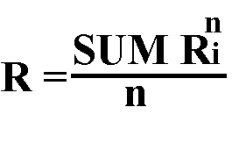 где:Ri – индекс результативности каждого показателя;n – количество показателей.Индекс результативности каждого показателя (Ri) рассчитывается по следующим формулам:- для показателей, направленных на увеличение: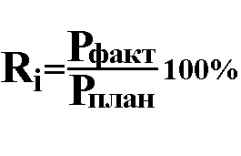 - для показателей, направленных на уменьшение: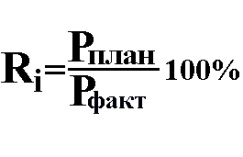 где:Pфакт − фактическое значение показателя результативности использования субсидии;Pплан − плановое значение показателя результативности использования субсидии.22. При значении R меньше 85% результативность использования субсидии признается низкой, при значении R от 85% (включительно) до 95% – средней, при значении R больше или равному 95%  – высокой.23. В случае если при реализации проекта не достигнуты значения показателей результативности использования субсидии, установленные в Соглашении, объем средств, подлежащий возврату в бюджет Тутаевского муниципального района (Vвозврата), рассчитывается по формуле:Vвозврата = Vсубсидии × k × m / n,где:Vсубсидии − размер субсидии, предоставленной объединению;m − количество показателей результативности использования субсидии, по которым индекс, отражающий уровень недостижения значения i-го показателя результативности использования субсидии, имеет положительное значение (больше нуля);n − общее количество показателей результативности использования субсидии;k − коэффициент возврата субсидии.Коэффициент возврата субсидии (k) рассчитывается по формуле:k = SUM Di / m,где Di − индекс, отражающий уровень недостижения значения i-го показателя результативности использования субсидии.При расчете коэффициента возврата субсидии используются только положительные значения индекса, отражающего уровень недостижения значения i-го показателя результативности использования субсидии.Индекс, отражающий уровень недостижения значения i-го показателя результативности использования субсидии, определяется:- для показателей результативности использования субсидии, по которым большее значение фактически достигнутого значения отражает большую эффективность использования субсидии («растущие показатели»), по формуле:Di = 1 – Ti / Si,где:Ti – фактически достигнутое значение i-го показателя результативности использования субсидии;Si – плановое значение i-го показателя результативности использования субсидии, установленное соглашением;- для показателей результативности использования гранта, по которым большее значение фактически достигнутого значения отражает меньшую эффективность использования гранта («убывающие показатели»), по формуле:Di = 1 - Si/ Ti.24. Исполнитель МП в течение 10 дней с момента выявления не достижения значений показателей результативности использования субсидии направляет получателю субсидии уведомление о возврате части субсидии.В течение 30 дней с даты получения письменного уведомления о возврате части субсидии (с указанием банковских реквизитов для возврата субсидии) получатель обязан осуществить возврат части субсидии в бюджет Тутаевского муниципального района.В случае не возврата части субсидии в срок, предусмотренный соглашением, взыскание средств с получателя субсидии производится в судебном порядке. 25. В случае отсутствия нарушения СНТ ТМР - получателем субсидии условий, установленных Порядком, а также условий и обязательств, предусмотренных Соглашением, исполнитель МП признает проект реализованными. В срок, не превышающий 30 рабочих дней со дня представления СНТ ТМР – получателем субсидии итоговых отчетов о реализации проекта, подписывается акт о целевом использовании субсидии, по типовой форме (форма № 7 приложения к настоящему Порядку). Копия акта о целевом использовании субсидии направляется СНТ ТМР – получателю субсидии.26. В случае полного или частичного неиспользования СНТ ТМР субсидии в сроки, установленные Соглашением, неиспользованная часть субсидии подлежит возврату в бюджет Тутаевского муниципального района.Исполнитель МП в течение 10 дней с момента выявления неиспользованного остатка субсидии направляет получателю субсидии уведомление о возврате неиспользованной части субсидии.В течение 30 дней с даты получения письменного уведомления о возврате неиспользованной части субсидии (с указанием банковских реквизитов для возврата субсидии) получатель обязан осуществить возврат неиспользованной части субсидии в бюджет Тутаевского муниципального района.В случае не возврата неиспользованной части субсидии в срок, предусмотренный абзацем третьим настоящего пункта, взыскание средств с получателя субсидии производится в судебном порядке.27. В случае нарушения получателем субсидии условий, установленных пунктами 17, 18, 19 настоящего Порядка, а также условий и обязательств, предусмотренных подпунктами 3.5.1., 3.5.2. пункта 3.5. раздела 3 Соглашения, исполнитель МП принимает решение о расторжении соглашения в порядке, предусмотренном соглашением. Субсидия в полном объеме подлежит возврату в бюджет Тутаевского муниципального района.Исполнитель МП в течение 10 дней с момента выявления нарушения направляет получателю субсидии уведомление о возврате субсидии.В течение 30 дней с даты получения письменного уведомления о возврате субсидии (с указанием банковских реквизитов для возврата субсидии) получатель обязан осуществить возврат субсидии в бюджет Тутаевского муниципального района.В случае не возврата субсидии в срок, предусмотренный абзацем третьим настоящего пункта, взыскание средств с получателя субсидии производится в судебном порядке. 28. Исполнитель МП, уполномоченный орган муниципального финансового контроля проводят обязательные проверки соблюдения получателями субсидий условий, целей и порядка предоставления субсидий.29. Для осуществления контроля за использованием предоставляемых средств субсидий исполнитель МП ведет реестр и учет представленных субсидий. Исполнителем МП назначается лицо, ответственное за ведение реестра и учета субсидий.Приложение к Порядку определения объема, предоставления и возврата субсидий из бюджета Тутаевского муниципального района садоводческим, огородническим некоммерческим товариществам на реализацию проектов в рамках исполнения муниципальной программы «Поддержка и развитие садоводческих, огороднических некоммерческих товариществ граждан на территории Тутаевского муниципального района» на 2020-2022 годыФОРМЫдокументов, принимаемых по итогам конкурсного отбора проектов садоводческих, огороднических некоммерческих товариществ для предоставления субсидий из бюджета Тутаевского муниципального района в рамках исполнения муниципальной программы «Поддержка и развитие садоводческих, огороднических некоммерческих товариществ граждан на территории Тутаевского муниципального района» на 2020-2022 годыФорма №1СОГЛАШЕНИЕ № ______о предоставлении субсидии из бюджета Тутаевского муниципального района садоводческому, огородническому некоммерческому товариществу на реализацию проекта в рамках исполнения муниципальной программы «Поддержка и развитие садоводческих, огороднических некоммерческих товариществ граждан на территории Тутаевского муниципального района» на 2020-2022 годыг. Тутаев								«____» __________ 20__г.Администрация Тутаевского муниципального района, именуемая в дальнейшем «Администрация», в лице _________________________ Администрации Тутаевского(должность представителя Администрации)муниципального района _________________________________________________, (Ф.И.О. представителя Администрации)действующего на основании __________________________ Тутаевского муниципального района, с одной стороны, и ___________________________________________________________________________________, именуемое в дальнейшем(полное наименование СНТ ТМР) «Получатель», в лице ______________________   ____________________________                                          (должность руководителя СНТ ТМР)                   (Ф.И.О. руководителя СНТ ТМР)действующего на основании Устава __________________________________________,  					(полное наименование СНТ ТМР)с другой стороны, в дальнейшем совместно именуемые «Стороны», заключили настоящее Соглашение о нижеследующем:1. Предмет Соглашения1.1. На основании решения Муниципального Совета Тутаевского муниципального района от _______ № ____ «О бюджете Тутаевского муниципального района на 20__ год и плановый период 20__ и 20__ годов», в рамках исполнения муниципальной программы «Поддержка и развитие садоводческих, огороднических некоммерческих товариществ граждан на территории Тутаевского муниципального района» на 2020-2022 годы, утвержденной постановлением Администрации Тутаевского муниципального района от ___________ № _______ (далее – МП), в соответствии с Порядком определения объема, предоставления и возврата субсидий из бюджета Тутаевского муниципального района садоводческим, огородническим некоммерческим товариществам на реализацию проектов в рамках исполнения муниципальной программы «Поддержка и развитие садоводческих, огороднических некоммерческих товариществ граждан на территории Тутаевского муниципального района» на 2020 – 2022 годы, утвержденным постановлением Администрации Тутаевского муниципального района от _________ № ____  (далее – Порядок), а также постановлением Администрации Тутаевского муниципального района от _________ № ______ «Об итогах конкурсного отбора на предоставление субсидий из бюджета Тутаевского муниципального района садоводческим, огородническим некоммерческим товариществам на реализацию проектов в 20__ году», Получателю из бюджета Тутаевского муниципального района предоставляется субсидия на цели, указанные в п. 1.2. настоящего Соглашения (далее – субсидия).1.2. Субсидия предоставляется в целях софинансирования расходов Получателя, связанных с осуществлением им уставной деятельности по реализации проекта в рамках исполнения муниципальной программы «Поддержка и развитие садоводческих, огороднических некоммерческих товариществ граждан на территории Тутаевского муниципального района» на 2020 – 2022 годы.1.3. Субсидия предоставляется на условиях, предусмотренных пунктом 6 Порядка (Приложение 2 к МП).1.4. Субсидия носит целевой характер и не может быть направлена на иные цели, кроме тех, которые указаны в соглашении. Получатели субсидии несут ответственность за нецелевое расходование выделенных средств в соответствии с действующим законодательством.1.5. За счет средств субсидии запрещается приобретение иностранной валюты, за исключением операций, осуществляемых в соответствии с валютным законодательством Российской Федерации при закупке (поставке) высокотехнологичного импортного оборудования, сырья и комплектующих изделий, связанных с достижением целей субсидии.2. Предоставление субсидии2.1. Размер субсидии, предоставляемой Получателю по настоящему Соглашению, составляет _________________ (________________________) рублей.                                                                                         (размер субсидии цифрами и (прописью))Субсидия перечисляется Получателю единовременно и в полном объеме. Субсидия перечисляется Получателю в течение 30 рабочих дней с момента заключения настоящего Соглашения.2.2. Срок использования субсидии соответствует сроку реализации проекта и включает период с_________ (ДД.ММ.ГГ) по ________ (ДД.ММ.ГГ) (пункт 15 Приложения 2 к Программе).2.3. Расходование субсидии осуществляется Получателем в строгом соответствии со статьями расходов, содержащимися в согласованной сторонами Смете расходов (форма №2 Приложения к Порядку).2.4. Учет расходования выделенных средств производится отдельно от расходования других средств Получателя, с соблюдением правил ведения бухгалтерского учета и кассовых операций, установленных законодательством Российской Федерации.2.5. Финансовая документация должна включать полную информацию о расходовании выделенных средств.2.6. Финансовая документация, относящаяся к выделенным средствам, должна храниться Получателем не менее 3 лет после предоставления финансовых отчетов.2.7. Изменение сумм расходов между статьями может производиться Получателем в размере не более 10% от суммы субсидии, предусмотренной соглашением.3. Права и обязанности Сторон3.1. Администрация вправе:3.1.1. Осуществлять контроль за соблюдением Получателем целей, условий, порядка предоставления и расходования субсидии и иных условий настоящего Соглашения;3.1.2.Осуществлять оценку результативности и эффективности использования субсидии, в том числе оценку достижения значений показателей результативности предоставления субсидии, установленных настоящим Соглашением (форма №5 Приложения к Порядку);3.1.3. Запрашивать у Получателя информацию, связанную с исполнением настоящего Соглашения;3.2. Администрация обязана предоставить Получателю субсидию в размере и в сроки, установленные в пункте 2.1. раздела 2 настоящего Соглашения.3.3. Администрация не вправе вмешиваться в деятельность Получателя, не связанную с реализацией настоящего Соглашения.3.4. Получатель имеет право на получение субсидии на условиях, предусмотрены настоящим Соглашением.3.5. Получатель обязан:3.5.1. Обеспечить использование субсидии по целевому назначению в соответствии с разделом 1 настоящего Соглашения в порядке, установленном бюджетным законодательством Российской Федерации.3.5.2. Обеспечить до ___.___.20__ года представление в Администрацию:- отчета о расходах Получателя, источником финансового обеспечения которых является субсидия по форме № 4 Приложения к Порядку;- отчета о достижении показателей результативности использования субсидии по форме № 5 Приложения к Порядку.3.5.3. Обеспечить достижение следующих значений показателей результативности предоставления субсидии:- число жителей Тутаевского муниципального района - участников мероприятий проекта: ___ человек;- число добровольцев, привлеченных к деятельности объединения в рамках проекта: ___ человек;- число жителей Тутаевского муниципального района, получивших услуги в социальной сфере за счет мероприятий проекта, источником финансового обеспечения которых являются средства субсидии: ___ человек;- объем (доля) внебюджетных средств, привлеченных на реализацию проекта: ___ руб., ____ процентов от стоимости проекта;- число публикаций о деятельности объединения в рамках проекта в средствах массовой информации (в том числе посредством социальной рекламы):  ____ (_) ед.3.5.4. Предоставить Администрации и органам финансового контроля возможность осуществления проверок соблюдения Получателем условий, целей и порядка предоставления субсидии.4. Ответственность Сторон, основания и порядок возврата субсидии4.1. Стороны несут ответственность за неисполнение обязательств по настоящему Соглашению либо исполнение их ненадлежащим образом в соответствии с законодательством Российской Федерации.4.2. Получатель несет ответственность за:- несоблюдение условий настоящего Соглашения;- нецелевое использование субсидии;- недостоверность предоставляемых в Администрацию сведений;- не достижение значений показателей результативности предоставления субсидии, установленных в подпункте 3.5.3. настоящего Соглашения;- непредставление в сроки, установленные настоящим Соглашением, отчетов, указанных в подпункте 3.5.2. пункта 3.5. настоящего Соглашения.4.3. Не использованный на «___» _____ 20__ года остаток субсидии в соответствии с пунктом 26 Порядка (приложение 2 к МП) подлежит возврату в бюджет Тутаевского муниципального района, за которым в соответствии с законодательными и иными нормативными правовыми актами закреплены источники доходов бюджета муниципального района Ярославской области по возврату остатка субсидии, в соответствии с требованиями, установленными Бюджетным кодексом Российской Федерации и приказом департамента финансов Ярославской области от 11.12.2009 №15н «Об утверждении порядка взыскания в доход областного бюджета неиспользованных остатков межбюджетных трансфертов, полученных в форме субсидий, субвенций и иных межбюджетных трансфертов, имеющих целевое назначение» (в ред. Приказов Департамента финансов ЯО от 23.12.2011 №22н, от 30.12.2013 №25н).4.4. В случае если неиспользованный остаток субсидии не перечислен в доход бюджета Тутаевского муниципального района, указанные средства подлежат взысканию в доход бюджета Тутаевского муниципального района в порядке, установленном бюджетным законодательством Российской Федерации.4.5. В случае нецелевого использования субсидии, она подлежит взысканию в доход бюджета Тутаевского муниципального района в соответствии с бюджетным законодательством Российской Федерации.4.6. При нарушении Получателем обязательств, установленных подпунктом 3.5.3. Соглашения, средства субсидии частично подлежат возврату в бюджет Тутаевского муниципального района. Расчет объема средств, подлежащий возврату в бюджет Тутаевского муниципального района, производится по формуле, указанной в пункте 23 Порядка (приложение 2 к МП).4.7. При нарушении Получателем условий, установленных бюджетным законодательством Российской Федерации, а также условий и обязательств, предусмотренных абзацем первым пункта 27 Порядка (приложение 2 к МП), подпунктами 3.5.1., 3.5.2. Соглашения, Администрация принимает решение о расторжении Соглашения в одностороннем порядке и полном возврате субсидии Получателем в бюджет Тутаевского муниципального района.Процедура возврата средств субсидии осуществляется в соответствии с пунктом 27 Порядка (приложение 2 к МП).5. Заключительные положения5.1. Настоящее Соглашение вступает в силу со дня его подписания Сторонами и действует до момента полного исполнения Сторонами всех обязательств по нему.5.2. Все изменения и дополнения к настоящему Соглашению производятся в письменной форме путем подписания Сторонами дополнительного соглашения, являющегося неотъемлемой частью настоящего Соглашения.5.3. Споры, которые могут возникнуть в связи с настоящим Соглашением, разрешаются путем переговоров.5.4. В случае невозможности разрешения возникших между Сторонами споров путем переговоров, они подлежат рассмотрению в Арбитражном суде Ярославской области.5.5 Настоящее Соглашение составлено на русском языке в 2 (двух) экземплярах, имеющих равную юридическую силу.6. Реквизиты СторонАдминистрация:Адрес, контакты, реквизитыДолжность_______________      _____________М.П.   (подпись)                                 (ФИО)Получатель:Адрес, контакты, реквизитыДолжность_______________      _____________М.П.   (подпись)                              (ФИО)Форма № 2Приложение к ПорядкуСмета расходов_________________________________________________________________(полное наименование СНТ ТМР)на реализацию проекта_________________________________________________________________(полное наименование проекта)в рамках исполнения муниципальной программы «Поддержка и развитие садоводческих, огороднических некоммерческих товариществ граждан на территории Тутаевского муниципального района» в 20__ годуАдминистрация:____________________________________________________________________   ФИОМППолучатель:____________________________________________________________________   ФИО.МПФорма № 3 Приложение к ПорядкуПлан-график мероприятий проекта
_________________________________________________________________(полное наименование проекта)в 20___ годуРуководитель:      ___________________             __________________                 (подпись,                                                             ФИО.МПФорма №4 Приложение к ПорядкуФинансовый отчет_________________________________________________________________(полное наименование СНТ ТМР)о расходах средств субсидии на реализацию проекта 
_________________________________________________________________(полное наименование проекта)из бюджета Тутаевского муниципального района 
в 20__ годуПриложения: копии документов, подтверждающих расходование средств субсидии СНТ ТМР - получателем субсидии в ходе реализации проекта.Администрация:____________________________________________________________________  ФИОМППолучатель:____________________________________________________________________  ФИОМПФорма №5Приложение к ПорядкуОтчет_________________________________________________________________(полное наименование СНТ ТМР)о достижении показателей результативности использования субсидии из бюджета Тутаевского муниципального района в 20__ годуОбщая результативность использования субсидии рассчитывается как сумма всех индексов результативности, деленная на их количество.Результативность использования субсидии равна  ____________Вывод о результативности использования субсидии: ____________(Результативность больше или равно 95% - высокая, меньше 85% - низкая, в пределах от 85% (включительно) до 95% - средняя).*) – значения показателей результативности прописываются в индивидуальном порядке.Приложения:  копии документов, подтверждающие достигнутые значения показателейПолучатель:      ________________________       __________________________        МП              __________________              ФИО»Форма № 6Приложение к ПорядкуДОПОЛНИТЕЛЬНОЕ СОГЛАШЕНИЕ №  _____________к Соглашению №_____________ от _________ о предоставлении субсидии из бюджета Тутаевского муниципального района садоводческому, огородническому некоммерческому товариществу на реализацию проекта в рамках исполнения муниципальной программы «Поддержка и развитие садоводческих, огороднических некоммерческих товариществ граждан на территории Тутаевского муниципального района» на 2020-2022 годыАдминистрация Тутаевского муниципального района, именуемая в дальнейшем «Администрация», в лице _________________________________,                                                                                    (должность представителя «Администрации»)__________________________________________, действующего на основании(Фамилия, Имя, Отчество представителя «Администрации») _________________________________________________, с одной стороны, и(документ - основание действия представителя «Администрации»)_____________________________________________, именуемое в дальнейшем                       (полное наименование СНТ ТМР)                      «Получатель», в лице ___________________________________, действующего                                                    (должность, Фамилия, Имя, Отчество представителя «Получателя»)на основании Устава с другой стороны, в дальнейшем совместно именуемые «Стороны», заключили настоящее Соглашение о нижеследующем:1.	Внести в Соглашение от _________ № ___________ следующие изменения*:1.1. Пункт 2.2. изложить в следующей редакции:«2.2. Срок использования субсидии соответствует сроку реализации проекта и включает период с __________ по ___________ (пункт 15 Приложения 1 к Программе)».1.2. Подпункт 3.5.2. изложить в следующей редакции: «3.5.2. Обеспечить до __.__.____ года представление в Администрацию:- отчета о расходах Получателя, источником финансового обеспечения которых является субсидия по форме № 4 Приложения к Порядку;- отчета о достижении показателей результативности использования субсидии по форме № 5 Приложения к Порядку».1.3. Приложение ____ к Соглашению от ________ № _______ изложить в редакции приложения к настоящему Дополнительному Соглашению.2. В остальной части Соглашение от ___________ № __________ остается неизменным и подтверждается Сторонами.3. Настоящее дополнительное соглашение вступает в силу с момента его подписания.4. Настоящее дополнительное соглашение составлено в двух экземплярах, согласованных и подписанных Сторонами, имеющих одинаковую юридическую силу и являющихся неотъемлемой частью Соглашения от ___________ № _______, один экземпляр передается Администрации и один – Получателю.5. Адреса, реквизиты, подписи СторонФорма № 7Приложение к ПорядкуАКТо целевом использовании финансовых средств субсидии, 
предоставленной из бюджета Тутаевского муниципального района 
в рамках исполнения муниципальной программы «Поддержка и развитие садоводческих, огороднических некоммерческих товариществ граждан на территории Тутаевского муниципального района» на 2020-2022 годы«__»_____20__г.									        №_____г. ТутаевНа основании Порядка садоводческим, огородническимтовариществамна реализацию проектов в рамках исполнения муниципальной программы «Поддержка и развитие садоводческих, огороднических некоммерческих товариществ граждан на территории Тутаевского муниципального района» на 2020 – 2022 годы,в рамках Соглашения №___________ от «___»___20__г., заключенного между Администрацией Тутаевского муниципального района в лице ____________________________________________________________________, действующего на основании _______ (Сторона 1) и ______________________(полное наименование СНТ ТМР)в лице ___________  __________________________________________________,(фамилия, имя, отчество)действующего на основании става организации (Сторона 2), вместе именуемые Стороны, подписали настоящий кт о нижеследующем:1. наименование проектаСредства субсидии израсходованы в установленные Соглашением сроки, в полном объеме.. , низкая. Приложение 3к муниципальной программе
Тутаевского муниципального района«Поддержка и развитие садоводческих,
огороднических некоммерческих
товариществ граждан на территории
Тутаевского муниципального района»
на 2020 – 2022 годыПОРЯДОКформирования и организации работы конкурсной комиссии 
по отбору проектов и заявок садоводческих, огороднических некоммерческих товариществ Тутаевского муниципального районаI. Общие положения1. Настоящий Порядок формирования и организации работы конкурсных комиссий по отбору проектов и заявок садоводческих, огороднических некоммерческих товариществ Тутаевского муниципального района (далее – Порядок) определяет процедуры формирования и организации деятельности конкурсной комиссии по отбору проектов и заявок садоводческих, огороднических некоммерческих товариществ Тутаевского муниципального района (далее – конкурсная комиссия). 2. Конкурсная комиссия образуется исполнителем муниципальной программы «Поддержка и развитие садоводческих, огороднических некоммерческих товариществ граждан на территории Тутаевского муниципального района» на 2020 – 2022 годы (далее – МП) с целью реализации ее мероприятий. 3. Задачами конкурсной комиссии являются: - определение победителей конкурсных отборов проектов и заявок садоводческих, огороднических некоммерческих товариществ Тутаевского муниципального района Ярославской области (далее – участники конкурсного отбора); - обеспечение гласности, прозрачности и открытости конкурсных процедур при проведении конкурсного отбора проектов и заявок участников конкурсного отбора (далее – конкурсный отбор); - соблюдение равенства прав участников конкурсного отбора на поддержку. 4. Персональный состав конкурсной комиссии утверждается правовым актом исполнителя МП. II. Формирование составов конкурсных комиссий5. Конкурсная комиссия является коллегиальным органом, в ее состав могут входить: - представители органов местного самоуправления Тутаевского муниципального района; - представители Общественной палаты Тутаевского муниципального района; - представители некоммерческих организаций Тутаевского муниципального района; - представители ресурсоснабжающих организаций Тутаевского муниципального района; - представители средств массовой информации, учредителями которых не являются органы государственной власти Ярославской области и органы местного самоуправления муниципальных образований Ярославской области;- представители экспертного сообщества Ярославской области. 6. Число членов конкурсной комиссии должно быть нечетным и составлять не менее 7 человек. 7. Количество членов конкурсной комиссии, замещающих муниципальные должности, должности муниципальной службы, должно быть не более половины состава конкурсной комиссии. 8. Информация о составе конкурсной комиссии должна быть размещена на официальном сайте Администрации Тутаевского муниципального района в информационно-телекоммуникационной сети «Интернет» не позднее 3 рабочих дней со дня его утверждения. 9. Конкурсная комиссия состоит из председателя конкурсной комиссии, заместителя председателя конкурсной комиссии, секретаря конкурсной комиссии и членов конкурсной комиссии. 10. Председатель конкурсной комиссии осуществляет общее руководство деятельностью конкурсной комиссии, председательствует на заседаниях конкурсной комиссии. 11. Заместитель председателя конкурсной комиссии выполняет функции председателя конкурсной комиссии в случае его отсутствия. 12. Организацию заседаний конкурсной комиссии осуществляет секретарь конкурсной комиссии, а в его отсутствие – назначенный председателем конкурсной комиссии член конкурсной комиссии. 13. Член конкурсной комиссии не вправе самостоятельно вступать в личные контакты с участниками конкурсного отбора. 14. В случае если член конкурсной комиссии лично, прямо или косвенно заинтересован в итогах конкурсного отбора, он обязан проинформировать об этом конкурсную комиссию до начала рассмотрения заявок. 15. Под личной заинтересованностью члена конкурсной комиссии понимается возможность получения им доходов (неосновательного обогащения) в денежной либо натуральной форме, доходов в виде материальной выгоды непосредственно для члена конкурсной комиссии, его близких родственников, а также граждан или организаций, с которыми член конкурсной комиссии связан финансовыми или иными обязательствами. 16. Конкурсная комиссия, если ей стало известно о наличии обстоятельств, способных повлиять на участие члена конкурсной комиссии в работе конкурсной комиссии, обязана рассмотреть их и принять одно из следующих решений: - приостановить участие члена конкурсной комиссии в работе конкурсной комиссии; - рассмотреть заявки, в отношении которых имеется личная заинтересованность члена конкурсной комиссии или иные обстоятельства, способные повлиять на его участие в работе конкурсной комиссии, без участия члена конкурсной комиссии в обсуждении заявок, представляющих для него личную заинтересованность. 17. Информация о наличии у члена конкурсной комиссии личной заинтересованности в итогах конкурсного отбора или иных обстоятельствах, способных повлиять на участие члена конкурсной комиссии в работе конкурсной комиссии, а также решения, принятые конкурсной комиссией по результатам рассмотрения такой информации, указываются в протоколе заседания конкурсной комиссии. III. Организация работы конкурсной комиссии18. Основными функциями конкурсной комиссии являются: - рассмотрение заявок, направленных организатору конкурсного отбора – исполнителю мероприятий МП; - оценка проектов и заявок, допущенных к участию в конкурсном отборе; - формирование списка победителей конкурсного отбора; - взаимодействие с исполнителями МП по вопросам проведения конкурсного отбора. 19. Конкурсная комиссия: - для более объективной оценки заявки может приглашать на заседание участников конкурсного отбора или их представителей, в случае необходимости уточнения представленной информации обращаться к ним за разъяснениями, проводить презентации проектов участников конкурсного отбора; - запрашивает у исполнителей МП необходимые для деятельности конкурсной комиссии документы и материалы; - вносит предложения по совершенствованию работы конкурсной комиссии. 20. Члены конкурсной комиссии работают на общественных началах и принимают личное участие в ее работе. 21. Формой работы конкурсной комиссии является ее заседание. 22. Секретарь конкурсной комиссии: - не позднее чем за 3 рабочих дня до дня проведения заседания конкурсной комиссии информирует ее членов о дате и месте проведения заседания конкурсной комиссии; - формирует повестку дня заседания конкурсной комиссии; - обеспечивает подготовку материалов к заседаниям конкурсной комиссии; - оформляет протоколы заседаний конкурсной комиссии. 23. Члены конкурсной комиссии участвуют в заседаниях конкурсной комиссии и принятии решений. Член конкурсной комиссии вправе знакомиться с документами, входящими в состав заявки на участие в конкурсном отборе (далее – заявка), и с заключениями экспертов, сделанными в ходе оценки проектов. 24. Заседание конкурсной комиссии является правомочным, если на нем присутствует большинство от общего числа членов конкурсной комиссии. Каждый член конкурсной комиссии обладает одним голосом. Член конкурсной комиссии не вправе передавать право голоса другому лицу. Решения конкурсной комиссии принимаются большинством голосов членов конкурсной комиссии, присутствующих на ее заседании, по итогам открытого голосования. При равенстве голосов принимается решение, за которое проголосовал председатель конкурсной комиссии или другой член конкурсной комиссии, председательствовавший на заседании конкурсной комиссии по поручению председателя конкурсной комиссии. 25. Решения конкурсной комиссии оформляются протоколом, который подписывают члены конкурсной комиссии, присутствовавшие на заседании конкурсной комиссии. В протоколе заседания конкурсной комиссии указывается особое мнение членов конкурсной комиссии (при его наличии). 26. Рассмотрение и оценка заявок включают в себя: - оценку членами конкурсной комиссии проектов, заявок, заполнение оценочных листов; - формирование секретарем конкурсной комиссии сводной оценочной ведомости; - рассмотрение итогов оценки проектов, заявок, выработку предложений о победителях конкурсного отбора. 27. Член конкурсной комиссии в случае несогласия с решением конкурсной комиссии имеет право письменно выразить особое мнение, которое приобщается к протоколу конкурсной комиссии. 28. Конкурсная комиссия направляет протоколы заседаний конкурсной комиссии исполнителю МП. 29. Протоколы заседаний конкурсной комиссии хранятся у исполнителей МП. Копии протоколов конкурсной комиссии направляются ответственному исполнителю МП. 30. Решение конкурсной комиссии об определении победителей конкурсного отбора является основанием для подготовки правового акта исполнителя МП об утверждении перечня победителей конкурсного отбора и объема предоставляемых им субсидий. 31. Организационное, материально-техническое и правовое обеспечение конкурсной комиссии осуществляет исполнитель МП.Приложение 4к муниципальной программе Тутаевского муниципального района«Поддержка и развитие садоводческих, огороднических некоммерческих
товариществ граждан на территории Тутаевского муниципального района»
на 2020 – 2022 годыРесурсное обеспечение муниципальной программы
«Поддержка и развитие садоводческих, огороднических некоммерческих товариществ граждан на территории Тутаевского муниципального района» на 2020-2022 годыСписок сокращений:АТМР – Администрация Тутаевского муниципального районаУИС АТМР – управление информатизации и связи Администрации Тутаевского муниципального районаДКТиМП – департамент культуры, туризма и молодежной политики Администрации Тутаевского муниципального районаМУ «Агентство по развитию ТМР» - муниципальное учреждение «Агентство по развитию Тутаевского муниципального района»МБУ «Центр управления ЖКК ТМР» - муниципальное бюджетное учреждение «Центр управления жилищно-коммунальным комплексом Тутаевского муниципального района»МУ «ИЦ «Берега» - муниципальное учреждение «Информационный центр «Берега»Ответственный исполнитель муниципальной программы Администрация Тутаевского муниципального района, помощник Главы Администрации Тутаевского муниципального района Самойленко Елена Владимировна, 8(48533) 2-04-15.Куратор муниципальной программыПервый заместитель Главы Администрации Тутаевского муниципального района Новикова Маргарита Константиновна, 8(48533) 7-07-95.Участники муниципальной программыАдминистрация Тутаевского муниципального района,Департамент финансов Администрации Тутаевского муниципального района,Департамент культуры, туризма и молодежной политики Администрации Тутаевского муниципального района,Управление информатизации и связи Администрации Тутаевского муниципального района,МБУ «Центр управления жилищно-коммунальным комплексом Тутаевского муниципального района»,МУ «Агентство по развитию Тутаевского муниципального района»,Садоводческие, огороднические некоммерческие товарищества Тутаевского муниципального района (СНТ ТМР),НКО «Союз садоводческих, огороднических некоммерческих объединений Тутаевского муниципального района» (Союз садоводов),МУ «Информационный центр «Берега».Сроки реализации муниципальной программы 2020-2022 годы.Цель муниципальной программыСоздание благоприятных условий для устойчивого развития садоводческих некоммерческих товариществ граждан Тутаевского муниципального района.Объём финансирования муниципальной программы из всех источников финансирования, в том числе по годам реализации, тыс.рублейВсего по муниципальной программе: 1 550 тыс. руб., в том числе: 2020 год – 350 тыс. рублей, в том числе: 200 тыс. руб. из бюджета Тутаевского муниципального района, 150 тыс. рублей из внебюджетных источников; 2021 год – 550 тыс. рублей, в том числе: 300 тыс. руб. из бюджета Тутаевского муниципального района, 250 тыс. рублей из внебюджетных источников; 2022 год – 650 тыс. рублей, в том числе: 350 тыс. руб. из бюджета Тутаевского муниципального района, 300 тыс. рублей из внебюджетных источников.Перечень основных мероприятий, входящих в состав муниципальной программы / ответственных исполнителей основных мероприятий программыПеречень основных мероприятий, входящих в состав муниципальной программы / ответственных исполнителей основных мероприятий программы1. Развитие механизмов участия СНТ ТМР в реализации региональной и муниципальной политики по поддержке садоводства и огородничества на территории Тутаевского муниципального районаАдминистрация Тутаевского муниципального района, помощник Главы Администрации Тутаевского муниципального района Самойленко Елена Владимировна, 8(48533) 2-04-15;Управление информатизации и связи АТМР, начальник управления Савичев Иван Александрович, 8(48533) 2-35-77;МУ «ИЦ «Берега», директор Бортяков Виталий Русланович, 8(48533) 2-10-32.2. Стимулирование и поддержка социально-значимых проектов и программ, реализуемых СНТ ТМР на территории садоводческих товариществ Тутаевского муниципального районаАдминистрация Тутаевского муниципального района, помощник Главы Администрации Тутаевского муниципального района Самойленко Елена Владимировна, 8(48533) 2-04-15;Департамент финансов Администрации ТМР, заместитель главы АТМР по финансовым вопросам – директор департамента Низова Ольга Вячеславовна, 8(48533) 2-21-46.3. Предоставление СНТ ТМР информационной и консультационной поддержки, популяризация ведения садоводства и огородничества в ТМРАдминистрация Тутаевского муниципального района, помощник Главы Администрации Тутаевского муниципального района Самойленко Елена Владимировна, 8(48533) 2-04-15;Управление информатизации и связи АТМР, начальник управления Савичев Иван Александрович, 8(48533) 2-35-77;Департамент культуры, туризма и молодежной политики Администрации Тутаевского муниципального района, директор Лисаева Татьяна Валерьевна, 8(48533) 2-01-23;МУ «ИЦ «Берега», директор Бортяков Виталий Русланович, 8(48533) 2-10-32.4. Содействие созданию и развитию инженерной инфраструктуры и транспортной доступности СНТ ТМРМБУ «Центр управления жилищно-коммунальным комплексом Тутаевского муниципального района», и.о. директора Золотых Андрей Михайлович , 8(48533) 2-32-62;МУ «Агентство по развитию Тутаевского муниципального района», директор агентства Пшеничников Владимир Викторович, 8(48533) 2-50-30.Электронный адрес размещения муниципальной программы в информационно-телекоммуникационной сети «Интернет»http://www.tutaev.ru.   Источник финансирования Плановый объем финансирования, в том числе по годам реализации (тыс. руб.) Плановый объем финансирования, в том числе по годам реализации (тыс. руб.) Плановый объем финансирования, в том числе по годам реализации (тыс. руб.) Плановый объем финансирования, в том числе по годам реализации (тыс. руб.)    Источник финансирования Всего (тыс. руб.)2020 год*2021год*2022год*Финансовые  ресурсы:1 550350550650- бюджет муниципального района850200300350- областной бюджет 0000- внебюджетные источники700150250300Наименование показателяЕдиница измеренияЗначение показателяЗначение показателяЗначение показателяЗначение показателяЗначение показателяЗначение показателяЗначение показателяНаименование показателяЕдиница измеренияБазовое 2019 год2020 год2020 год2021 год2021 год2022 год2022 годНаименование показателяЕдиница измеренияБазовое 2019 годплановоес учетом дополнительных средствплановоес учетом дополнительных средствплановоес учетом дополнительных средств123456789Муниципальная программа «Поддержка и развитие садоводческих, огороднических некоммерческих объединений граждан на территории ТМР»Муниципальная программа «Поддержка и развитие садоводческих, огороднических некоммерческих объединений граждан на территории ТМР»Муниципальная программа «Поддержка и развитие садоводческих, огороднических некоммерческих объединений граждан на территории ТМР»Муниципальная программа «Поддержка и развитие садоводческих, огороднических некоммерческих объединений граждан на территории ТМР»Муниципальная программа «Поддержка и развитие садоводческих, огороднических некоммерческих объединений граждан на территории ТМР»Муниципальная программа «Поддержка и развитие садоводческих, огороднических некоммерческих объединений граждан на территории ТМР»Муниципальная программа «Поддержка и развитие садоводческих, огороднических некоммерческих объединений граждан на территории ТМР»Муниципальная программа «Поддержка и развитие садоводческих, огороднических некоммерческих объединений граждан на территории ТМР»Муниципальная программа «Поддержка и развитие садоводческих, огороднических некоммерческих объединений граждан на территории ТМР»1. Доля СНТ, в которых проведены работы по благоустройству, реконструкции и ремонту объектов инженерной инфраструктуры, подъездных дорог% / ед.25/542/847/957/1163/1273/1478/152. Количество публикаций в СМИ о работе по развитию и поддержке садоводства, огородничестваед.03434453. Количество обучающих семинаров по вопросам поддержки и развития СНТед.1232323№п/пНаименование критерияОценка1. Экономическая эффективность проекта (максимальное значение - 5 баллов)Экономическая эффективность проекта (максимальное значение - 5 баллов)1.1.- объем предполагаемых поступлений на реализацию проекта из внебюджетных источников, включая денежные средства, иное имущество, имущественные права, безвозмездно выполняемые работы и оказываемые услуги, труд добровольцев- более 45% - 5 баллов;- от 41% до 45% - 4 балла;- от 37% до 40% - 3 балла;- от 34% до 36% - 2 балла;- от 31% до 33 % - 1 балл;-  30% - 0 баллов.1.2.- соответствие запрашиваемых средств целям и мероприятиям проекта (качественный критерий)количество баллов определяется конкурсной комиссией по результатам оценки документов, представленных в составе заявки (степень соответствия определяется согласно пункту 6 раздела IV настоящего Порядка)1.3.- экономичность предложенных затрат (отсутствие излишних затрат и завышенных расходов)при отсутствии – 5 балловпри наличии: более 50% статей расходов завышенных – 0 баллов, до 10% - 4 балла11% - 20% - 3 балла,21% - 30% - 2 балла,31 – 50% - 1 балл 1.4.наличие:- необходимых обоснований по проведению мероприятий проекта, - расчетов стоимости мероприятий проекта, соответствие заявленных затрат и планируемого результата выполнения мероприятий проекта, - системности и логической последовательности мероприятий проекта3 критерия выполнено – 5 баллов;2 критерия – 3 балла;1 критерий – 1 балл,ни одного – 0 баллов;выполнены все критерии с замечаниями – 4 баллавыполнены 2 критерия с замечаниями – 2 балла1.5.- реалистичность, уместность методов решения заявленных проблем (качественный критерий)количество баллов определяется конкурсной комиссией по результатам оценки документов, представленных в составе заявки (степень соответствия определяется согласно пункту 6 раздела IV настоящего Порядка)2Социальная эффективность проекта (максимальное значение - 5 баллов):Социальная эффективность проекта (максимальное значение - 5 баллов):2.1.- степень влияния мероприятий проекта на улучшение состояния целевой группы проекта (качественный критерий)количество баллов определяется конкурсной комиссией по результатам оценки документов, представленных в составе заявки (степень соответствия определяется согласно пункту 6 раздела IV настоящего Порядка)2.2.- воздействие проекта на другие социально значимые проблемы- воздействие явное, прописано в более чем 50% позиций проекта – 5 балловдо 10% - 1 балл11% - 20% - 2 балла,21% - 30% - 3 балла,31 – 50% - 4 балла 2.3.- привлечение в необходимом объеме специалистов и волонтеров (добровольцев) для реализации мероприятий проекта3 критерия выполнены – 5 баллов;2 критерия – 3 балла;1 критерий – 1 балл,ни одного – 0 баллов;выполнены все критерии с замечаниями – 4 баллавыполнены 2 критерия с замечаниями – 2 балла2.4.- наличие опыта выполнения проектов, аналогичных по содержанию и объему проекту, представленному в заявке- аналогичный опыт описан в проекте – 5 баллов- документальное подтверждение опыта – 1 балл за каждый документ- опыт выполнения проектов в иной сфере – 3 баллаопыта нет – 0 баллов2.5.- наличие информации о деятельности участника конкурсного отбора в сети «Интернет», средствах массовой информации- наличие информации в печатных СМИ – 1 балл за каждое СМИ- наличие информации в сетях – 1 балл за каждую сетьПолное наименование СНТ ТМРРуководитель (наименование должности, Ф.И.О. полностью)Наименование и состав руководящего органа организацииДата регистрации Наименование документа, на основании которого действует СНТ ТМРНаправления деятельности 
 (не более 3-х, соответствующих проекту)Фактический адрес организацииАдрес электронной почты (при наличии)Номер телефона организации или контактного лица (с указанием наименования его должности, Ф.И.О.)Адрес сайта организации (при наличии)Полное наименование проектаРуководитель (автор) проекта(наименование должности, Ф.И.О., контактная информация)Направленность проекта
 (проблемы, на решение которых направлен проект)Цель и задачи проектаКоличество участников, охватываемых 
мероприятиями проектаКоличество волонтеров (добровольцев), 
привлекаемых к реализации проектаТерритория реализации проектаМеханизмы реализации проекта (перечислить)Партнеры (организации, участвующие в административной, информационной, финансовой и иной поддержке) (перечислить при наличии)Ресурсы проекта (перечислить): информационныематериальныечеловеческиеИсточники и объемы финансирования в том числе:общая стоимость проектасумма запрашиваемой субсидииформа и объем софинансированияИзготавливаемый продукт или 
предоставляемая услугаОжидаемые качественные результаты 
(измеряемые, перечислить)Ожидаемые количественные результаты
(измеряемые, перечислить)№п/пНаименование мероприятия«	»	201 года - «	»	201 года«	»	201 года - «	»	201 года«	»	201 года - «	»	201 года«	»	201 года - «	»	201 года«	»	201 года - «	»	201 года«	»	201 года - «	»	201 года«	»	201 года - «	»	201 года«	»	201 года - «	»	201 года«	»	201 года - «	»	201 года«	»	201 года - «	»	201 года«	»	201 года - «	»	201 года«	»	201 года - «	»	201 годаИсполнительмероприятия№п/пНаименование мероприятиянаименованиемесяцанаименованиемесяцанаименованиемесяцанаименованиемесяцанаименованиемесяцанаименованиемесяцанаименованиемесяцанаименованиемесяцанаименованиемесяцанаименованиемесяцанаименованиемесяцанаименованиемесяцаИсполнительмероприятия1234567891011121314151.2.№п/пСтатья затратКол-во ед-ц(с указанием единицы измерения)Стоимость единицыСумма – всего(руб.)В том числе:В том числе:№п/пСтатья затратКол-во ед-ц(с указанием единицы измерения)Стоимость единицыСумма – всего(руб.)сумма субсидии(руб.)размер софинансирования (руб.)12345671.Расходы на банковское обслуживание…2.Расходы на выполнение строительно-монтажных работ (расшифровать)…3.Приобретение (аренда) оборудования (расшифровать)…4.Транспортные расходы  (расшифровать) …5.Издательско-полиграфические услуги, в том числе изготовление макета, разработка дизайна (расшифровать)…6.Аренда помещения (расшифровать)…7.Информационные услуги (размещение информации о проекте в средствах массовой информации) (расшифровать):…8.Расходы на подарки, сувенирную продукцию (расшифровать)…9.Расходы на канцелярские принадлежности…10.Расходы на телефонную связь, мобильную связь, обеспечение доступа сотрудников социально ориентированной некоммерческой организации к информационно-телекоммуникационной сети «Интернет», почтовые расходы (расшифровать)…11.Расходы на проведение мероприятий, реализуемых в рамках проекта (расшифровать)…12.Иные расходы (уточнить)…Итого по проекту:Итого по проекту:Итого по проекту:в том числе за счет субсидии:в том числе за счет субсидии:в том числе за счет субсидии:в том числе за счет субсидии:в том числе за счет субсидии:в том числе за счет софинансирования:в том числе за счет софинансирования:в том числе за счет софинансирования:в том числе за счет софинансирования:в том числе за счет софинансирования:в том числе за счет софинансирования:№ п/пНаименование СНТ ТМРНазвание проекта; основного направления, на реализацию которого направлен проектДата и время поступления заявкиПодпись, ФИО представителя СНТ ТМРПодпись, ФИО представителя АТМР1.2.…№ п/пНаименование СНТ ТМР (краткое)Название проекта, сумма запрашиваемой субсидии на его реализацию (руб.)Соответствие заявки требованиям, установленным пунктом 3 раздела II Порядка проведения конкурсного отбора проектов СНТ ТМР12…№ п/пНаименование СНТ ТМР (краткое)Критерий оценки (максимальный балл - 5)Критерий оценки (максимальный балл - 5)Оценка сметы расходов проекта (обоснованность бюджета проекта)Оценка сметы расходов проекта (обоснованность бюджета проекта)Общий балл (место в рей-тинге)№ п/пНаименование СНТ ТМР (краткое)Социальная эффективностьЭкономическая эффективностьОценка сметы расходов проекта (обоснованность бюджета проекта)Оценка сметы расходов проекта (обоснованность бюджета проекта)Общий балл (место в рей-тинге)12…№ п/пНаименование СНТ ТМРНаименование проектаЗапрашиваемая сумма субсидии (руб.)Балл12…№ п/пНаименование СНТ ТМРНаименование проектаКритерий оценки (макс. балл – 5)Критерий оценки (макс. балл – 5)Общий балл№ п/пНаименование СНТ ТМРНаименование проектаЭкономическая эффективностьСоциальная эффективностьОбщий балл12…№ п/пНаименование СНТ ТМРНаименование проектаОбщий баллСумма субсидии (руб.)12…ИТОГО:ИТОГО:ИТОГО:№ п/пСтатья затратКоличество единиц (с указанием единицы измерения)Сумма (руб.)123412…ИТОГО:№п/пНаименование мероприятияСрок реализации проекта (указываются пограничные даты число-месяц-год)Срок реализации проекта (указываются пограничные даты число-месяц-год)Срок реализации проекта (указываются пограничные даты число-месяц-год)Срок реализации проекта (указываются пограничные даты число-месяц-год)Срок реализации проекта (указываются пограничные даты число-месяц-год)Срок реализации проекта (указываются пограничные даты число-месяц-год)Срок реализации проекта (указываются пограничные даты число-месяц-год)Срок реализации проекта (указываются пограничные даты число-месяц-год)Срок реализации проекта (указываются пограничные даты число-месяц-год)Срок реализации проекта (указываются пограничные даты число-месяц-год)Срок реализации проекта (указываются пограничные даты число-месяц-год)Срок реализации проекта (указываются пограничные даты число-месяц-год)Исполнитель,Ответственные№п/пНаименование мероприятиянаименованиемесяцанаименованиемесяцанаименованиемесяцанаименованиемесяцанаименованиемесяцанаименованиемесяцанаименованиемесяцанаименованиемесяцанаименованиемесяцанаименованиемесяцанаименованиемесяцанаименованиемесяцаИсполнитель,Ответственные1234567891011121314151.2.№ п/пСтатья расходовСумма по смете (руб.)Израсходовано, (руб.)Остаток (руб.)1234512…Итого:№ п/пПоказатель результативности (с указанием единицы измерения)Плановое значение*Фактически достигнутоеИндекс результативности (Факт/План ×100%)123451Задача проекта (измеряемая)2Число жителей Тутаевского муниципального района - участников мероприятий объединения3Число добровольцев, привлеченных к деятельности объединения4Число жителей района, получивших услуги в социальной сфере за счет мероприятий проекта, источником финансового обеспечения которых являются средства субсидии5Объем  привлеченных денежных средств на реализацию проекта6Число публикаций о деятельности объединения в рамках проекта в средствах массовой информации (в том числе посредством социальной рекламы)г. Тутаев «____» ___________20___г.Администрация:Получатель:Адрес, реквизиты____________         _______________________(подпись)                (расшифровка подписи)МПАдрес, реквизиты____________         _______________________(подпись)                (расшифровка подписи)Наименование задачи, мероприятияПоказательПоказательПоказательПоказательПоказательЗатраты с разбивкой по годам и источникам финансирования, 
тыс. руб.Затраты с разбивкой по годам и источникам финансирования, 
тыс. руб.Затраты с разбивкой по годам и источникам финансирования, 
тыс. руб.Ответственный исполнитель/ ИсполнителиНаименование задачи, мероприятияНаименование (единица измерения)ЗначениеЗначениеЗначениеЗначениеЗатраты с разбивкой по годам и источникам финансирования, 
тыс. руб.Затраты с разбивкой по годам и источникам финансирования, 
тыс. руб.Затраты с разбивкой по годам и источникам финансирования, 
тыс. руб.Ответственный исполнитель/ ИсполнителиНаименование задачи, мероприятияНаименование (единица измерения)базовоеплановое с разбивкой по годамплановое с разбивкой по годамплановое с разбивкой по годамЗатраты с разбивкой по годам и источникам финансирования, 
тыс. руб.Затраты с разбивкой по годам и источникам финансирования, 
тыс. руб.Затраты с разбивкой по годам и источникам финансирования, 
тыс. руб.Ответственный исполнитель/ ИсполнителиНаименование задачи, мероприятияНаименование (единица измерения)базовое202020212022202020212022Ответственный исполнитель/ Исполнители12345678910Задача 1. Развитие механизмов участия СНТ ТМР в реализации региональной и муниципальной политики по поддержке садоводства и огородничества на территории Тутаевского муниципального районаЗадача 1. Развитие механизмов участия СНТ ТМР в реализации региональной и муниципальной политики по поддержке садоводства и огородничества на территории Тутаевского муниципального районаЗадача 1. Развитие механизмов участия СНТ ТМР в реализации региональной и муниципальной политики по поддержке садоводства и огородничества на территории Тутаевского муниципального районаЗадача 1. Развитие механизмов участия СНТ ТМР в реализации региональной и муниципальной политики по поддержке садоводства и огородничества на территории Тутаевского муниципального районаЗадача 1. Развитие механизмов участия СНТ ТМР в реализации региональной и муниципальной политики по поддержке садоводства и огородничества на территории Тутаевского муниципального районаЗадача 1. Развитие механизмов участия СНТ ТМР в реализации региональной и муниципальной политики по поддержке садоводства и огородничества на территории Тутаевского муниципального районаЗадача 1. Развитие механизмов участия СНТ ТМР в реализации региональной и муниципальной политики по поддержке садоводства и огородничества на территории Тутаевского муниципального районаЗадача 1. Развитие механизмов участия СНТ ТМР в реализации региональной и муниципальной политики по поддержке садоводства и огородничества на территории Тутаевского муниципального районаЗадача 1. Развитие механизмов участия СНТ ТМР в реализации региональной и муниципальной политики по поддержке садоводства и огородничества на территории Тутаевского муниципального районаЗадача 1. Развитие механизмов участия СНТ ТМР в реализации региональной и муниципальной политики по поддержке садоводства и огородничества на территории Тутаевского муниципального районаМероприятие 1.1 Организация и проведение встреч председателей и активистов СНТ ТМР с руководителями органов местного самоуправления по вопросам взаимодействияКоличество проведенных встреч (ед.)/ число участников проведенных встреч (чел.)1/152/ 302/302/30000АТМРМероприятие 1.2. Оказание поддержки и участие ОМСУ в проведении ежегодной конференции НКО «Союз садоводов ТМР»Число участников ежегодной конференции (чел.)0305060000АТМРМероприятие 1.3. Формирование и ведение реестра СНТ, осуществляющих свою деятельность на территории Тутаевского муниципального района и получающих поддержку из бюджета Тутаевского муниципального районаКоличество объединений, включенных в реестр на конец отчетного периода (ед.)03610000АТМРЗадача 2. Стимулирование и поддержка социально-значимых проектов и программ, реализуемых СНТ ТМР на территории садоводческих товариществ Тутаевского муниципального районаЗадача 2. Стимулирование и поддержка социально-значимых проектов и программ, реализуемых СНТ ТМР на территории садоводческих товариществ Тутаевского муниципального районаЗадача 2. Стимулирование и поддержка социально-значимых проектов и программ, реализуемых СНТ ТМР на территории садоводческих товариществ Тутаевского муниципального районаЗадача 2. Стимулирование и поддержка социально-значимых проектов и программ, реализуемых СНТ ТМР на территории садоводческих товариществ Тутаевского муниципального районаЗадача 2. Стимулирование и поддержка социально-значимых проектов и программ, реализуемых СНТ ТМР на территории садоводческих товариществ Тутаевского муниципального районаЗадача 2. Стимулирование и поддержка социально-значимых проектов и программ, реализуемых СНТ ТМР на территории садоводческих товариществ Тутаевского муниципального районаЗадача 2. Стимулирование и поддержка социально-значимых проектов и программ, реализуемых СНТ ТМР на территории садоводческих товариществ Тутаевского муниципального районаЗадача 2. Стимулирование и поддержка социально-значимых проектов и программ, реализуемых СНТ ТМР на территории садоводческих товариществ Тутаевского муниципального районаЗадача 2. Стимулирование и поддержка социально-значимых проектов и программ, реализуемых СНТ ТМР на территории садоводческих товариществ Тутаевского муниципального районаЗадача 2. Стимулирование и поддержка социально-значимых проектов и программ, реализуемых СНТ ТМР на территории садоводческих товариществ Тутаевского муниципального районаМероприятие 2.1. Проведение конкурса проектов СНТ ТМР на осуществление уставной деятельностиКоличество СНТ, получивших целевые субсидии (ед.)/ охват благополу-чателей (чел./ год)03/ 9004/ 12005/ 1500160275320АТМРМероприятие 2.2. Проведение ежегодного конкурса «Лучший председатель СНТ ТМР»Число участников конкурса (чел.)0457402530АТМР, ДКТиМП АТМРЗадача 3. Предоставление СНТ ТМР информационной и консультационной поддержки, популяризация ведения садоводства и огородничества в ТМРЗадача 3. Предоставление СНТ ТМР информационной и консультационной поддержки, популяризация ведения садоводства и огородничества в ТМРЗадача 3. Предоставление СНТ ТМР информационной и консультационной поддержки, популяризация ведения садоводства и огородничества в ТМРЗадача 3. Предоставление СНТ ТМР информационной и консультационной поддержки, популяризация ведения садоводства и огородничества в ТМРЗадача 3. Предоставление СНТ ТМР информационной и консультационной поддержки, популяризация ведения садоводства и огородничества в ТМРЗадача 3. Предоставление СНТ ТМР информационной и консультационной поддержки, популяризация ведения садоводства и огородничества в ТМРЗадача 3. Предоставление СНТ ТМР информационной и консультационной поддержки, популяризация ведения садоводства и огородничества в ТМРЗадача 3. Предоставление СНТ ТМР информационной и консультационной поддержки, популяризация ведения садоводства и огородничества в ТМРЗадача 3. Предоставление СНТ ТМР информационной и консультационной поддержки, популяризация ведения садоводства и огородничества в ТМРЗадача 3. Предоставление СНТ ТМР информационной и консультационной поддержки, популяризация ведения садоводства и огородничества в ТМРМероприятие 3.1. Организация проведения семинаров и консультаций по вопросам ведения садоводства, огородничестваЧисло семинаров (ед.) / количество председателей СНТ, получивших консультации (чел.)01/82/152/18000АТМРМероприятие 3.2. Размещение материалов о поддержке и развитии СНТ ТМР на муниципальных информационных ресурсахКоличество материалов, размещенных на муниципальных информационных ресурсах (ед.)0357000АТМР,УИС АТМР,МУ «ИЦ «Берега»Задача 4. Содействие созданию и развитию магистральной инженерной инфраструктуры и транспортной доступности СНТ ТМРЗадача 4. Содействие созданию и развитию магистральной инженерной инфраструктуры и транспортной доступности СНТ ТМРЗадача 4. Содействие созданию и развитию магистральной инженерной инфраструктуры и транспортной доступности СНТ ТМРЗадача 4. Содействие созданию и развитию магистральной инженерной инфраструктуры и транспортной доступности СНТ ТМРЗадача 4. Содействие созданию и развитию магистральной инженерной инфраструктуры и транспортной доступности СНТ ТМРЗадача 4. Содействие созданию и развитию магистральной инженерной инфраструктуры и транспортной доступности СНТ ТМРЗадача 4. Содействие созданию и развитию магистральной инженерной инфраструктуры и транспортной доступности СНТ ТМРЗадача 4. Содействие созданию и развитию магистральной инженерной инфраструктуры и транспортной доступности СНТ ТМРЗадача 4. Содействие созданию и развитию магистральной инженерной инфраструктуры и транспортной доступности СНТ ТМРЗадача 4. Содействие созданию и развитию магистральной инженерной инфраструктуры и транспортной доступности СНТ ТМРМероприятие 4.1. Помощь в разработке ПСД на выполнение работ по устройству магистральной инженерной инфраструктурыЧисло СНТ, которым оказана методическая помощь (ед.) /Число заявок, поданных на областную субсидию02/22/22/2000МУ «Агентство по развитию ТМР» / МБУ «Центр управления ЖКК ТМР» / АТМР